Pn：5595MDI105多功能配电仪表使用说明书V1.05型号: MDI1051  序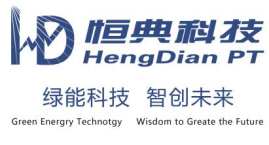 1.1  MDI系列选型10508 MK2R2 LCD   ②   ③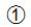 ①基本功能10502：三相电流10503：三相电压10504：三相电流、电压10506：三相电流、电压、电度10508：三相电流、电压、电度、功率、功率因数、频率10509：三相电流、电压、电度、功率、功率因数、频率、总谐波、63 次分次谐波、需量、 分时电度②辅助功能M：MODBUS-RTU@RS485；K2：最多两路开关量输入；S2/R2/L2/P2/A2：最多两路通道，可配置为可控硅输出/继电器开关量输出/漏电输入/ 脉冲输出/模拟量输出③显示方式LCD：LCD 液晶显示LED：LED 数码管显示1.2  105系列多功能配电仪表的特点> 可直接从电流、电压互感器接入信号> 可任意设定 PT/CT 变比> 多块仪表可设置不同的通讯地址> 高清晰带符号 LCD 显示/LED 显示> 方便安装，接线简单，工程量小> 可与业界绝大多数 PLC 相连（Modicon, GE, Simens…）> 可与业界多种软件通讯（Intouch, Fix, Citec，组态王等）> 通过网关设备可在任意系统中使用 业界开创性的新功能！> PIR 人体红外探头:   热释电红外感应自动点亮背光，极大的方便现场数据读取，并 且极大的节省设备自身功耗，PIR 人体红外感应状态可做为现场入侵安防信号，远程 报警。> 带有上下限报警功能，报警变量、上下限值可任意设置> 自身待机功耗极低，适应全球对设备待机功耗的新标准和新要求，可实现零待机功耗， 智能的休眠模式可以保证在不使用的时候将功耗降到极低水平。> 自备电池，内置可充电锂电池，可使设备工作在离线状态。> 离线状态下可以进行演示，查看内部数据并且能够进行必要的设置。1.3 使用要点.  本说明书旨在帮助您快速安装、操作和系统集成 105 系列智能电力仪表。.  在安装和操作之前，请仔细阅读以下注意事项。.  本说明书供负责安装、维护和操作的技术工程人员使用。1.4  安全守则.  105 系列智能电力仪表的安装、维护和操作必须由合格的电气人员来进行。.  不要带电作业。.  不要打开 105 系列智能电力仪表的外壳。因机器中没有用户可维护的部件。.  不要将本产品用于除原目的以外的其他用途。1.5  使用条件.  空气温度：在-20 0C~+600C。.  大气条件：空气湿度在 200C 时不超过 90%。.  环境条件：周围介质无爆炸危险，无足以损坏绝缘及腐蚀金属的气体，无导电尘埃。.  海拔高度：不超过 2000m。2  多功能配电仪表简介多功能配电仪表，又称网络电力仪表、多功能电力仪表或智能配电仪表，是一种数字化监 控终端，集测量、监控、通信于一体的智能化设备，其内部采用现代计算机和数字信号处理技 术，可以代替多种变送器、仪表、继电器等元件。多功能配电仪表采用 RS-485 接口，标准 MODBUS-RTU 通讯协议，能够集成到任何电力监控 系统中，它还可以支持多种组态软件，非常方便的进行现场的组态和建立监控网络以及实施各 种监控策略。105 系列是针对电力系统、工矿企业、公用设施、智能大厦的电力监控需求而设计的多功能 配电仪表。它能测量所有的常用电力参数，如三相电流、电压，有功、无功功率，电度等，非 常适合于实时电力监控系统。105 系列具有极高的性能价格比，可以直接取代常规电力变送器及测量仪表。作为一种先进 的智能化、数字化的前端采集元件，105 系列多功能配电仪表已广泛应用于各种控制系统、SCADA 系统和能源管理系统中。2.1  应用领域105 系列多功能配电仪表的应用领域非常广泛而且便于系统集成，凡是有电力供应的地方都 有它们的用武之地，特别是在对电力品质、电力安全有较高要求的场合以及有自动化需要的场 合。它适用于如下领域，并且已有众多成功应用经验。> 能源管理系统> 变电站自动化> 配电网自动化> 小区电力监控> 工业自动化> 智能建筑> 智能型配电盘、开关柜3   105功能简述105 系列采用现代微处理器技术和数字信号处理技术设计而成，每个仪表可测量多种参数， 作为远端监控系统（SCADA）的前端；可联网使用，亦可单独使用。105 系列采用 RS485 的通讯接口和 MODBUS-RTU 通讯协议，以满足您的自动化通信系统。使 用低成本的屏蔽双绞线配线即可构造一可靠的通讯网络。LCD/LED 显示器为您提供清晰的数据 显示。对于多功能配电仪表 105 系列的使用者来说,可以轻易地在短时间内学会本机两键式操作 法，多功能配电仪表 105 系列提供自动显示功能，可让使用者同时读取多项电力参数而无须碰触 按键。105 系列的主要功能如下. 三相电流. 三相电压. 功率（三相有功、三相无功、三相视在）. 功率因数 . 频率. 电能（累积）. 2DI. 2DO 或者 2 路电能脉冲输出. MODBUS-RTU 通信协议4  技术规格参数4.1  输入信号. 输入电压额定值：100V 或 400VAC，允许 25%的超限；过负荷：2 倍额定值（连续） ；2500VAC/1 秒（不循环）；测量形式：True-RMS；负荷：小于 0.2VA. 输入电流额定值：5A，允许 20%的超限；过负载：2 倍额定值；100A/1 秒（不循环）；测量形式：True-RMS；负荷：小于 0.2VA. 输入频率范围45~65Hz4.2 测量精度. 电流和电压：0.2 级；. 其它参数：电度 1 级；. 频率：0.1Hz；4.3 通讯. RS485 接口；. 波特率：2400bps ~38400bps 可设定. MODBUS-RTU 协议4.4  适用环境. 工作温度：-20℃-- +55℃ ;. 储存温度：-25℃-- +65℃ ;. 相对湿度：5%--95% 不结露4.5  安全性. 设备耐压，绝缘强度：电源、电压输入回路>2kV；. 电流回路>2.5kV；4.6 外形尺寸和重量. 外形 72×72×75mm；. 重量 0.4kg4.7  电源. 额定值 220VAC（+20%／-50%），50/60Hz 或直流；. 功耗：<2.5W在线待机功耗：0.1WDO 继电器功耗：0.5W/CHDI 开关量输入功耗：0.3W/CH背光功耗：0.3W/CH4.8  PIR 人体红外探头探测距离：0～5m探测角度： 60 °5  包装包装内含下列项目:. 仪表（含插拔式端子排）. 安装件. 保修卡. 产品手册6  安装和接线方法6.1  安装尺寸盘面开孔尺寸：68mm×68mm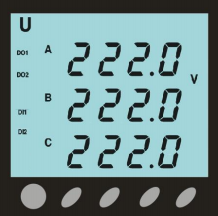 LCD 液晶显示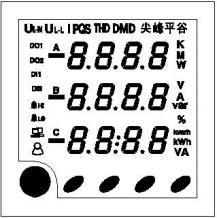 LED 数码管显示6.2  安装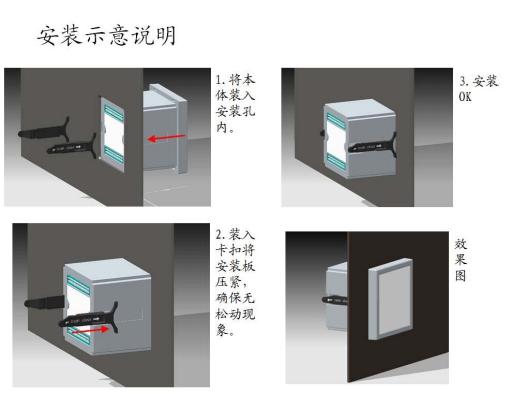 6.3 拆卸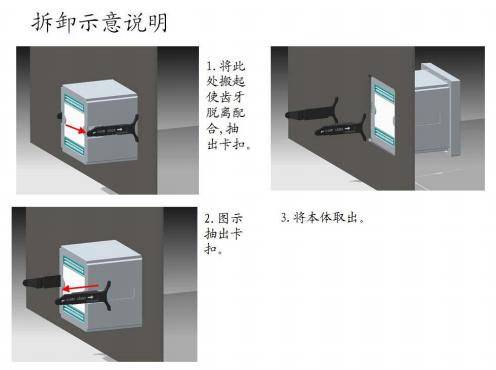 6.4 接线方法6.4.1  105系列端子排介绍 (接线端子扭矩<0.4N.m)105 上排端子图105 下排端子6.4.2 接线图汇总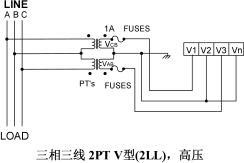 注意，PT 二次侧（或者直接连接法的电表输入端）必须加入 1A 保险丝。105 系列产品测量电路接线方法的电流和电压回路可以分别组合，即电压和电流接线相互独 立，根据所选的接线方法设置接线方式(3LN，2LL)。当使用三相四线直接连接，三相四线 3PT，单相电压连接时，应把电压接线方式设置为 3LN。 当使用三相三线直接连接时，应把电压接线方式设置为 3LL。当使用三相三线 2PT，或三相三线 V 型时，应把电压接线方式设置为 2LL。接线方式设置为 2LL 后，B 相电流根据三相电流矢量和为零计算得到，B 相电流端子不用接 线。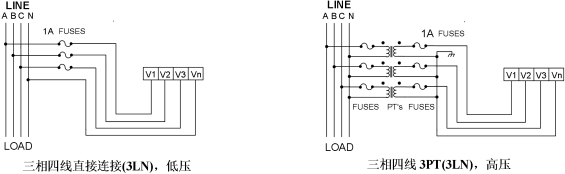 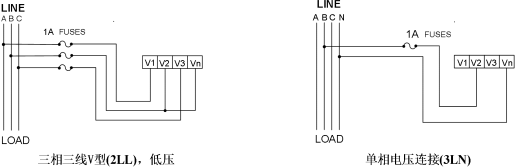 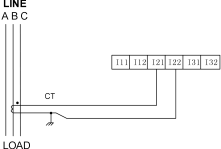 单相电流1CT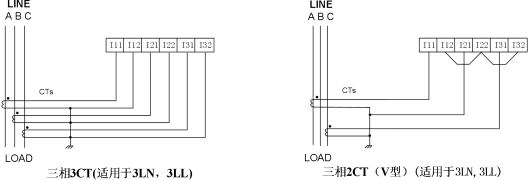 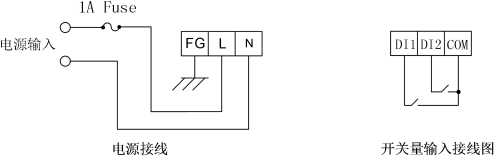 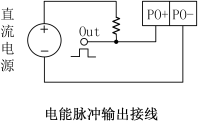 6.4.3 典型应用接线图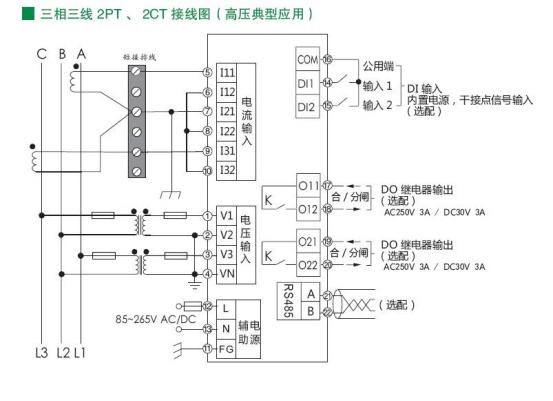 7  工程施工注意事项7.1 辅助电源输入在辅助电源输入端必须安装 1A 保险丝。7.2  电压输入输入电压应不高于产品的额定输入电压（100V 或 400V），否则应考虑使用 PT；在电压输入端须安装 1A 保险丝；要确保输入电压与输入电流相对应，即相号和相序一致（否则会出现数值和符号错误）。7.3  电流输入标准额定输入电流为 5A，大于 5A 的情况应使用外部 CT；要确保输入电流与电压相对应，相序一致，方向一致；如果使用的 CT 上连有其它仪表，接线应采用串接方式；去除产品的电流输入连线之前，一定要先断开 CT 一次回路或者短接二次回路！7.4  安装CT建议使用接线排，不要直接接 CT，以便于拆装。7.5 通讯接线多功能配电仪表提供串列异步半双工 RS485 通讯接口，采用 MODBUS-RTU 协议，各种数据讯 息均可在通讯线路上传送。在一条线路上可以同时连接多达 32 个多功能配电仪表，每个多功能 配电仪表均可设定其通讯地址（Address No.），不同仪表的通讯接线端子号码不同。通讯连接应使用带有铜网的屏蔽双绞线，线径不小于 0.5mm2 。布线时应使通讯线远离强电 电缆或其他强电场环境。8  用户操作方法8.1  离线演示系统外部工作电源掉电后，进入离线演示模式。在离线模式下，用户按确认可进入演示， LCD 显示屏会随机显示电压、电流等演示参数。在离线状态下可以进入编程模式，其操作与在线状态下的相同。工程师可以在离线状态下 设置参数，用户也可以在离线状态下学习并演示大部分功能。在离线状态下，系统停止电参数的测量及电度的累积。除电度参数外，所显示的其他电参数都不是真实值。系统内置可充电锂电池，可以为仪表提供长达 3 个月以上的电能，如果电池耗尽，需要接 通外部工作电源进行充电，锂电池的充电时间为 24 小时。内置电池耗尽，包括电能参数在内的系统参数不会丢失。8.2 定义及说明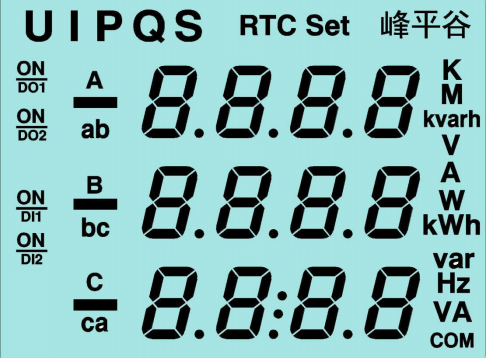 LCD 全显图8.2.1 说明8.2.2 按键系统使用方便简洁的双按键操作：. 菜单 编程模式下单击返回到正常模式 ；正常模式下单击进入编程模式。. 向上 编程模式下单击数值加一 ；正常模式下选择查看 PF/F/RTC. 向下编程模式下单击数值减一 ；正常模式下选择查看 PQS/EP/EQ. 确认编程模式下确认数据的输入并进入下一个设置项；正常模式下选择查看 V/I8.2.3 数据的单位说明仪表显示的某些单位和 k/M 图标有关，数据单位参照表如下：8.3  系统上电依照说明正确接线后，接通工作电源即进入普通模式，进入普通模式默认的显示内容为相 电压数据，系统处于在线状态。8.4  察看U/I在普通模式下，单击确认键可以依次切换察看：相电压、线电压 U，相电流 I。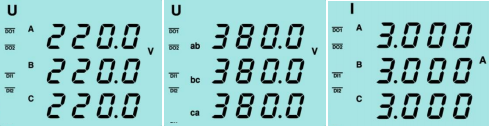 相电压线电压电流 电压显示的数值单位，通常为 V，当 PT 很大导致显示的数值超过 1000V 时，显示的电 位转换为 kV，k 图标会点亮 ;当一次侧电压超过 1000000V 时，M 图标会点亮，显示单位 转换为 MV。 电流显示的单位通常为 A，如果 CT 很大导致显示的数值超过 1000A 时，k 图标会点亮， 显示单位转换为 kA。 功率 PQS 显示的单位通常是 W/var/VA；如果其中的任何一项超过 1000，则显示的单位 转换为 kW/kvar/kVA，同时 k 图标会点亮；如果其中的任何一项超过 1000000，则显示 的单位转换为 MW/Mvar/MVA，同时 M 图标会点亮。 如果设定了自动循环显示的时间，单击确认键会进入自动循环显示方式，在这种方式 下，所有的电参数会以预设的时间间隔循环显示。8.5  察看其他电参数在普通模式下，单击向下键可以依次切换察看：系统功率 PQS，有功电度 EP，无功电度 EQ， 分时电度；单击向上键可以依次切换察看：系统功率因数 PF，频率 F，需量，实时时钟 RTC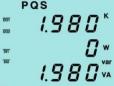 总功率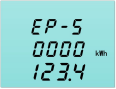 尖时段有功电度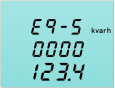 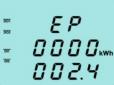 总有功电度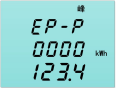 峰时段有功电度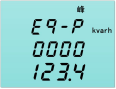 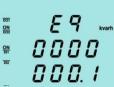 总无功电度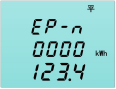 平时段有功电度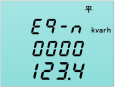 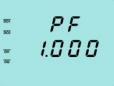 系统功率因数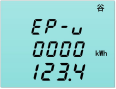 谷时段有功电度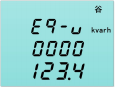 尖时段无功电度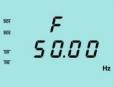 频率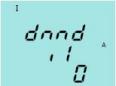 A 相电流需量峰时段无功电度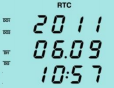 时钟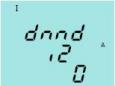 B 相电流需量平时段无功电度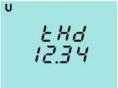 电压总谐波畸变率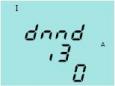 C 相电流需量谷时段无功电度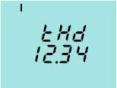 电流总谐波畸变率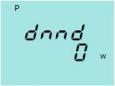 总有功功率需量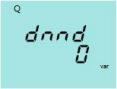 总无功功率需量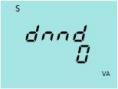 视在功率需量 有功电度、无功电度在显示的时候分别同时占用第二行和第三行，其中低位的数据显 示在第三行上，电度显示的单位固定为 kWh/kvarh。当显示的数据小于 10000000 时， 显示一位小数，即精确到 0.1 kWh/kvarh;当显示的数据大于或者等于 10000000，显示 精度到个位，即 1 kWh/kvarh。例如显示 ,则表示有功电度为 2 031 000 kWh；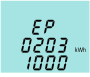 例如显示：则表示无功电度为 2 031 000 kvarh ;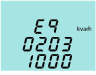 有功电度、无功电度被定时存储在内部的非易失性存储器中，存储的时间间隔为 5 分 钟，因此，即使系统掉电或者发生故障，内部的数据也不会丢失。 功率因数 PF 是一个小于 1 的数值它等于 P/S ,PF 显示 3 位小数 频率 F 测量的频率范围是 45-60Hz，显示 2 位小数 实时时钟 RTC 的第一行显示年份 ；第二行显示的是月日，中间由“.”分开 ；第三行显 示的是时分，中间由“： ”分开8.6  DI状态指示. DI 为湿节点 ，即仪表内部配备 24VDC 电源 ，外部无需供电 ， 当外部接通时， DI1/DI2/D105/DI4 上面的“ON”图标显示状态为点亮，否则显示状态为熄灭。. DI 的状态只能察看，不能修改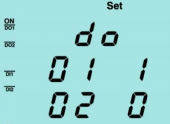 8.7  DO状态指示. 当 DO 设定状态为接通时，DO1/DO2 上面的“ON”图标显示状态为点亮，否则显示 状态为熄灭。. DO 状态可以通过面板设定，也可以通过通讯设定8.8 通讯指示系统使用 COM 图标指示通讯状态 确保正确连接 RS485 的数据线。 通讯指示图标 COM，用来指明网络的数据传输状态。 当本机接收到正确的数据时，COM 图标及“通讯”指示灯会闪烁。9  系统编程模式9.1 进入/退出系统编程模式同时按下菜单键会进入系统编程模式，进入系统编程模式前，首先需要输入正确的密码。 输入密码的方法为：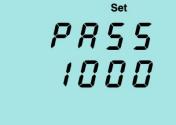 返回到普通模式。(1) 按向上或向下键 改变第一位数据(最高位)。(2) 按确认键确认数据并准备改变下一位数据。(3) 重复（1） ，（2）直到最后一位（最低位）被改变并确认。 如果密码输入正确，即进入系统编程模式，否则 仪表出厂时默认的密码设置为 1000。 在系统编程模式下，任何时候同时按下菜单键会退出系统编程模式并返回到普通 模式。 系统编程模式下的各项目都被存储在非易失性存储器中，一旦设置成功，再次设 置前，始终有效，掉电不会改变密码。9.2  系统编程模式下的操作系统编程模式下，确认键用来切换或者确认设置的项目，向上/向下键用来改变需要设置的 内容。系统编程模式下主要有以下设置项目：9.3  DO状态设置和察看DO 的输出为继电器的触点状态，DO 的设置只有在 DO 的模式设置为继电器方式时才有效， 参见 9.10。DO 设置状态显示内容如下：(1) 直接单击确认键，退出 DO1 设置状态直接进入 DO2 设置 状态。(2) 单击向上/向下键改变 DO1 的状态，如果 DO 模式设置为 继电器方式，继电器的触点状态会发生改变，如果 DO1的状态被设置为“1”并且继电器工作方式设置为脉冲方式，则经过固定的脉冲时间以 后，DO1 的状态会自动恢复到状态“0”。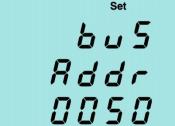 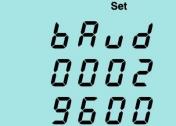 (3) 单击确认键确认 DO1 状态，接着修改 DO2 状态。(4) 单击向上/向下键改变 DO2 的状态，如果 DO 模式设置为继电器方式，继电器的触点状 态会发生改变，如果 DO2 的状态被设置为“1”并且继电器工作方式设置为脉冲方式，则经过固定的脉冲时间以后，DO2 的状态会自动恢复到状态“0”。(5) 单击确认键确认 DO2 状态，进入下一个设置项目。9.4 通讯地址设置(1) 单击确认键，退出通讯地址设置状态直接进入下一个 设置项目。(2) 改变首位地址值，然后可以按确认键移位，移到需要 设置位，按向上/向下键改变数值。(3) 若不需改变所在位数值，可直接按确认键跳过。(4) 当设置完第四位后，可单击确认键确认地址状态输入，进入下一个设置项目。9.5 通讯波特率设置(1) 单击确认键，可退出通讯速率设置状态直接进入下一 个设置项目。(2) 单击向上/向下键改变通讯速率，直到选定所需的通讯 速率。(3) 单击确认键确认波特率设置输入，进入下一个设置项 目。9.6 通讯校验设置仪表通讯支持无校验、奇校验、偶校验。0-无校验，1 个停止位；1-奇校验，1 个 停止位；2-偶校验，1 个停止位；3-无校验，2 个停止位。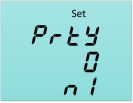 无校验 1 个停止位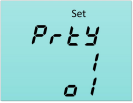 奇校验 1 个停止位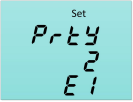 偶校验 1 个停止位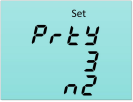 无校验 2 个停止位9.7 接线方法设置电压的接线方式有 3LN，2LL 两种，应根据实际的接线选择接线方式。接线方法请参看 6.5.2 节。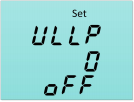 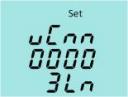 3LN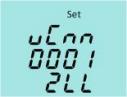 2LL(1) 单击确认键，可直接退出接线方式设置状态，进入下一个参数值设置项目。(2) 按向上/向下键，改变数值。单击确认键，确认接线方式的设置，进入下一个参数值设置项目。9.8  相位差选择3LN 接线方式下，线电压计算方法为: Uab =Ubc = Ub2  + Uc2  一 2Ub 根Uc 根 cosφbc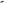 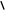 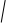 ,	Ua2  + Ub2  一 2Ua 根Ub 根 cosφab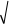 ,Uca = Uc2  + Ua2  一 2Uc 根Uc 根 cosφca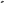 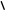 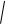 Ua,Ub,Uc 为相电压，Uab,Ubc,Uca 为线电压，Φab,Φbc,Φca 分别为相电压Ua与Ub, Ub 与Uc,Uc与 Ua 之间的相位差。设置为 OFF 时，相位差使用的固定值(120 °)来计算，设置为 ON 时， 使用测量的相位差来计算。由于相位角的测量存在误差，对于三相系统，建议设置为 OFF。（1）按向上/向下键改变数值，0--OFF，1--ON（2）设置完成后可以按“确认”键确认并进入下一个设置项目。9.9 视在功率计算方式设置视在功率的计算方式有电压、电流计算方式和视在功率计算方式两种，可根据实际需求选 择电能方式。P、Q 计算方式为 S= (U^2+Q^2)^0.5 默认为视在功率算方式。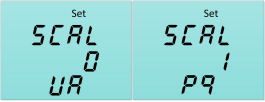 电压、电流计算方式    P、Q 计算方式（1）单击确认键，可直接退出接线方式设置状态，进入下一个参数值设置项目。（2）按向上/向下键，改变数值。单击确认键，确认接线方式的设置，进入下一个参数值设置项目。9.10 PT设置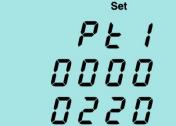 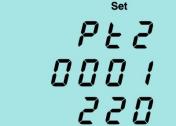 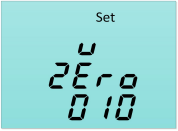 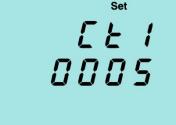 . PT1 设置(1) 单击确认键，可直接退出 PT1 参数值高四位设置状态，进 入 PT1 参数值的低四位参数值设置项目。(2) 单击向上/向下键改变数值，然后可以按确认键确认并设 置下一位。(3) 当设置完高四位的第四位数值时，单击确认键，可进入 PT1 的低四位参数值设置。(4) 此时若单击确认键，可直接退出 PT1 参数值低四位设置，进入 PT2 参数值设置项目。(5) 按向上/向下键可设置 PT1 参数低四位的首位值，按确认键确认并设置下一位。(6) 当设置完 PT1 的低四位的第四位数值时，单击确认键，确认 PT1 设置，进入 PT2 参数 值设置项目。. PT2 设置(1) 单击确认键，可直接退出 PT2 参数值设置状态，进入下 一个参数值设置项目。(2) 按向上/向下键，改变数值。(3) 单击确认键，确认 PT2 设置，进入下一个参数值设置项 目。9.11 电压零点阀值设置可以根据需要设置电压测量值的零点阈值，设置的阀值为二次侧阀值，设置范围为 0~255， 单位 V，默认值为 10V。(1) 单击确认键，不改变电压零点阈值的设置，进入下 一个参数值设置项目。(2) 按向上/向下键，进行首位数值设定，直至想要的数 值。(3) 按确认键确认并设置下一位。(4) 当设置完最末一位时，单击确认键，确认电压零点 阈值设置，进入下一个参数设置项目。9.12 CT设置. CT1 设置(1) 单击确认键，可直接退出 CT1 参数值设置状态，进入下一 个参数值设置项目。(2) 按向上/向下键，进行首位数值设定，直至想要的数值。(3) 按确认键确认并设置下一位。(4) 当设置完最末一位时，单击确认键，确认 CT1 设置，进入 下一个参数设置项目。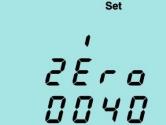 . CT2 设置设置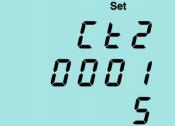 (1) 单击确认键，可退出二次侧额定电流设置状态直接进入下 一个设置项目。(2) 单击向上/向下键改变二次侧额定电流，直到选定所需的额 定电流。(3) 单击确认键确认二次侧额定电流设置输入，进入下一个设 置项目。9.13 电流零点阀值设置可以根据需要设置电流测量值的零点阈值，设置的阀值为二次侧阀值，设置范围为 0~100， 单位 mA，默认值为 10mA。(5) 单击确认键，不改变电流零点阈值的设置，进入下一个 参数值设置项目。(6) 按向上/向下键，进行首位数值设定，直至想要的数值。(7) 按确认键确认并设置下一位。(8) 当设置完最末一位时，单击确认键，确认电流零点阈值 设置，进入下一个参数设置项目。9.14 越限报警设置可以设置一路上限报警和一路下限报警。当选择的上限参量的值高于设置的上限值时，产 生上限报警输出；当选择的下限报警参量的值低于设置的下限值时，产生下限报警。可选择的上 限或下限报警的地址为：设置的上下限报警值为二次侧值，不同变送参量的设置范围与设置值的单位如下：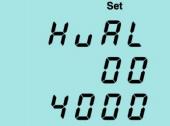 9.14.1 上限报警设置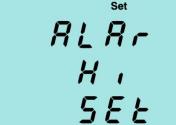 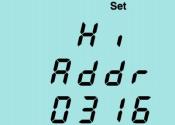 单击确认键不改变上限报警的设置，直接进入下一个项目 的设置；单击向上/向下键进入上限报警的设置。9.14.1.1 上限报警参量地址设置(1) 如果直接单击确认键则不改变当前上限报警参量地址的 设置，直接进入下一个项目的设置。(2) 单击向上/向下键改变第一个数字（最高位）的数值，依 次在 0-9 之间切换，持续按住不放开，数字会在 0~9 间快 速切换，间隔时间为 0.2 秒。(3) 单击确认键确认数据设置并设置下一个数字。(4) 重复（2），（3）直到最后一位（最低位）被改变并确认后进入下一个设置项9.14.1.2 上限报警的上限值设置(1) 如果直接单击确认键则不改变当前上限报警上限值设置， 直接进入下一个项目的设置。(2) 单击向上/向下键改变正负号，在正号‘0’与负号‘-’ 之间切换。(3) 单击确认键确认正负号的选择，进入最高位数字的设置。(4) 单击向上/向下键改变第一个数字（最高位）的数值，依 次在 0-9 之间切换，持续按住不放开，数字会在 0~9 间快速切换，间隔时间为 0.2 秒。(5) 单击确认键确认数据设置并设置下一个数字。(6) 重复（4），（5）直到最后一位（最低位）被改变并确认后进入下一个设置项目。9.14.1.3 上限报警 DO 关联设置上限报警可以关联到 DO1 或 DO2，也可以不关联 DO 输出。若关联到 DO 输出，则 DO 的工作 方式要设置为继电器方式，并根据需要把继电器输出方式设置为电平方式或脉冲方式。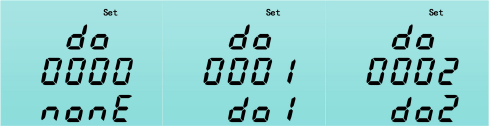 上限报警不关联 DO 输出    上限报警关联到 DO1 输出  上限报警关联到 DO2 输出. 单击向上/向下键切换上限报警关联 DO 的方式。. 单击确认键确认模式设置并进入下一个设置项目。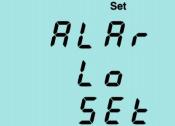 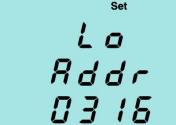 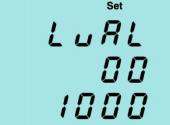 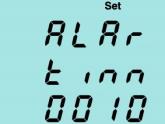 9.14.2 下限报警设置单击确认键不改变下限报警的设置，直接进入下一个项目 的设置；单击向上/向下键进入下限报警的设置。9.14.2.1 下限报警参量地址设置(1) 如果直接单击确认键则不改变当前上限报警参量地址的设 置，直接进入下一个项目的设置。(2) 单击向上/向下键改变第一个数字（最高位）的数值，依次 在 0-9 之间切换，持续按住不放开，数字会在 0~9 间快速 切换，间隔时间为 0.2 秒。(3) 单击确认键确认数据设置并设置下一个数字。(4) 重复（2），（3）直到最后一位（最低位）被改变并确认后进入下一个设置项9.14.2.2 下限报警的下限值设置如果直接单击确认键则不改变当前上限报警上限值设置，直接 进入下一个项目的设置。单击向上/向下键改变正负号，在正号‘0’与负号‘-’之间切 换。(3) 单击确认键确认正负号的选择，进入最高位数字的设置。(4) 单击向上/向下键改变第一个数字（最高位）的数值，依次在 0-9 之间切换，持续按住不放开，数字会在 0~9 间快速切换，间隔时间为 0.2 秒。(5) 单击确认键确认数据设置并设置下一个数字。(6) 重复（4），（5）直到最后一位（最低位）被改变并确认后进入下一个设置项目。9.14.2.3 下限报警 DO 关联设置下限报警 DO 关联设置与上限报警 DO 关联设置相同。9.14.3 报警动作延迟时间设置报警动作延迟可设值为 0~100S。上限或下限报警的条件成立时，启动报警动作延迟计时， 时间到并且报警条件一直成立，则启动报警动作。(1) 如果直接单击确认键，则不改变当前的报警动作延时设置， 进入下一个参数值设置项目。(2) 按向上/向下键，进行首位数值设定，直至想要的数值。(3) 按确认键确认并设置下一位。(4) 当设置完最末一位时，单击确认键，确认报警动作延迟时间设置，进入下一个参数设置项目。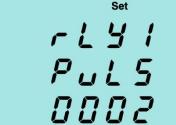 9.15 继电器工作方式设置如果 DO 模式设置为继电器方式，则可以进入本项目的设置状态。继电器工作方式主要设置 如下内容：9.15.1 继电器1的工作方式 继电器有两种工作方式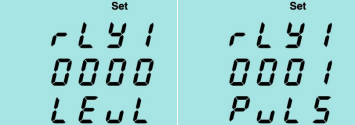 电平方式               脉冲方式 单击向上/向下键切换选择继电器工作模式。 单击确认键确认模式设置并进入下一个设置项目。9.15.2 继电器1脉冲方式的脉冲宽度(1) 如果直接单击确认键则不改变当前继电器脉冲宽度的设 置，直接进入下一个项目的设置。(2) 单击向上/向下键改变第一个数字（最高位）的数值，依次 在 0-9 之间切换，持续按住不放开，数字会在 0~9 间快速切换，间隔时间为 0.2 秒。(3) 单击确认键确认数据设置并设置下一个数字。(4) 重复（2），（3）直到最后一位（最低位）被改变并确认后进入下一个设置项目。 如果设置的数据超出了规定的范围，系统会设置为一个默认的数据9.15.3 继电器2的工作方式 继电器有两种工作方式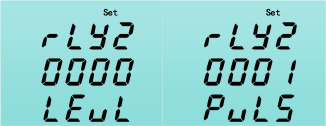 电平方式          脉冲方式 单击向上/向下键切换选择继电器工作模式。 单击确认键确认模式设置并进入下一个设置项目。9.15.4 继电器2脉冲方式的脉冲宽度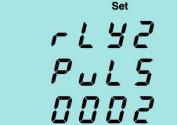 (1) 如果直接单击确认键则不改变当前继电器脉冲宽度的设 置，直接进入下一个项目的设置。(2) 单击向上/向下键改变第一个数字（最高位）的数值，依 次在 0-9 之间切换，持续按住不放开，数字会在 0~9 间快 速切换，间隔时间为 0.2 秒。(3) 单击确认键确认数据设置并设置下一个数字。(4) 重复（2），（3）直到最后一位（最低位）被改变并确认后进入下一个设置项目。如果设置的数据超出了规定的范围，系统会设置为一个默认的数据。9.16 电度脉冲设置9.16.1脉冲常数设置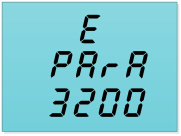 9.16.2 PO1脉冲输出电能量选择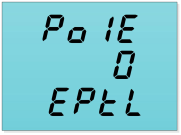 (1) 进入电能脉冲常数设置界面，如果直接单击确认键则不改 变当前。(2) 单击向上/向下键改变第一个数字（最高位）的数值，依 次在 0-9 之间切换。(3) 单击确认键确认数据设置并设置下一个数字。(4) 重复（2），（3）直到最后一位（最低位）被改变并确认 后进入下一个设置项目。(1) 如果直接单击确认键则不改变当前。(2) 单击向上/向下键改变第一个数字（最高位）的数值，依 次在 0-9 之间切换。(3) 单击确认键确认数据设置并设置下一个数字。(4) 重复（2），（3）直到最后一位（最低位）被改变并确认 后进入下一个设置项目。9.16.3 PO2脉冲输出电能量选择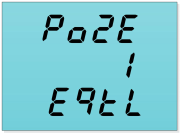 (1) 如果直接单击确认键则不改变当前。(2) 单击向上/向下键改变第一个数字（最高位）的数值，依 次在 0-9 之间切换。(3) 单击确认键确认数据设置并设置下一个数字。(4) 重复（2），（3）直到最后一位（最低位）被改变并确认 后进入下一个设置项目。脉冲输出定能选择：0-有功总电能输出，1-无功总电能输出，2-无输出。9.17 变送量输出设置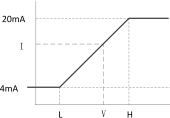 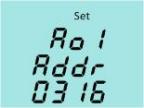 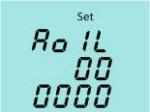 如果 DO 模式设置为变送量输出方式，则可以进入本项目的设置状态。AO 用于把测量参量的值转换为电流信号。AO 输出的电流值与变 送量的关系如图所示，纵坐标为 AO 输出的电流的大小，横坐标为所 选变送的值，L 设置的 4mA 对应的值，H 为设置的 20mA 对应的值。当 测量的值小于 L 时，AO 输出为 4mA； 当测量值大于 H 时，AO 的输出 为 20mA。当测量值 V 大于 L，小于 H 时，测量值 V 与 AO 输出电流 I的关系为：V =  ∗ I − 4mA + L 。AO1 与 AO2 的设置方法相同，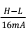 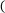 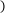 下面以 AO1 的设置值为例说明 AO 的设置。9.17.1 AO1变送量的选择可以变送的参量如下表所示。设置的变送参量值为二次侧值，不同变送参量的设置范围与设置值的单位如下：变送量选择的界面如右图所示，通过在第三行输入参量的地址来选 择需要变送的量。9.17.2 AO1 4mA对应的参数值右图为 4mA 对应参数值的设置界面。第二行显示的第一位数为 数值的符号，0 为正，-为负；第二行的下一位及第三行的 4 位数为 要设置的数值，数值的设置范围为 0~65535(频率，电流，电压，视 在功率等)，或-32768 ~ 32767（有功功率，无功功率，功率因数）。9.17.3 AO1 20mA对应的参数值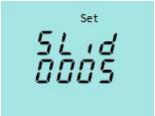 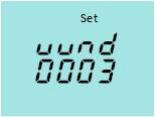 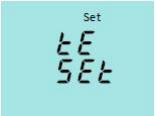 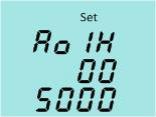 9.18 需量设置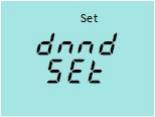 右图为 20mA 对应参数值的设置界面。与 4mA 对应值的设置方 法相同。注意，20mA 对应的值要大于 4mA 对应的值。 单击向上/向下键进入分时电能设置的二级菜单。 单击确认键确认模式设置并进入下一个设置项目。9.18.1 滑动窗口时间滑动窗口时间的设置范围为 1~20 分钟。(1) 如果直接单击确认键则不改变当前滑动时间的设置，直接进入 下一个项目的设置。(2) 单击向上/向下键改变第一个数字（最高位）的数值，依次在 0-9 之间切换，持续按住不放开，数字会在 0~9 间快速切换，间隔时间为 0.2 秒。(3) 单击确认键确认数据设置并设置下一个数字。(4) 重复（2），（3）直到最后一位（最低位）被改变并确认后进入下一个设置项目。9.18.2 滑动窗口数滑动窗口数的设置范围为 1~60。(1) 如果直接单击确认键则不改变当前滑动窗口数的设置，直接进 入下一个项目的设置。(2) 单击向上/向下键改变第一个数字（最高位）的数值，依次在 0-9 之间切换，持续按住不放开，数字会在 0~9 间快速切换，间隔时间为 0.2 秒。(3) 单击确认键确认数据设置并设置下一个数字。(4) 重复（2），（3）直到最后一位（最低位）被改变并确认后进入下一个设置项目。9.19 分时电能设置 单击向上/向下键进入分时电能设置的二级菜单。 单击确认键确认模式设置并进入下一个设置项目。9.19.1 时段1结束时间设置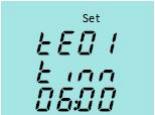 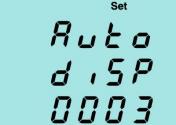 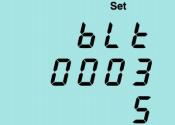 最多可以设置 12 个时段，若某一个时段的结束时间早于前一个时段，则认为该时段及以后 的时段是无效的。以时段 1 的设置为例说明时段的设置。(1) 如果直接单击确认键则不改变当前时段 1 结束时间的设置， 直接进入下一个项目的设置。(2) 单击向上/向下键改变第一个数字（最高位）的数值，依次在 0-9 之间切换，持续按住不放开，数字会在 0~9 间快速切换，间隔时间为 0.2 秒。(3) 单击确认键确认数据设置并设置下一个数字。(4) 重复（2），（3）直到最后一位（最低位）被改变并确认后进入下一个设置项目。9.19.2 时段1费率设置每个时段有四种费率（尖，峰，平，谷）可以选择，设置中，四种费率分别用 0，1，2，3 来表示，设置界面如下：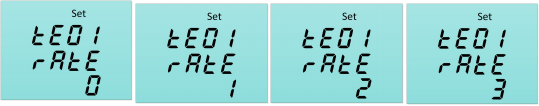 0-尖1-峰2-谷3-平 单击向上/向下键切换选择该时段的费率。 单击确认键确认费率设置并进入下一个时段的设置。9.20 自动循环显示方式设置自动循环显示方式时，数据显示的时间长度可以在 1~12 秒间随意设置。(1) 如果直接单击确认键则不改变当前自动循环显示方式的设 置，直接进入下一个项目的设置。(2) 单击向上/向下键改变第一个数字（最高位）的数值，依次 在 0-9 之间切换，持续按住不放开，数字会在 0~9 间快速 切换，间隔时间为 0.2 秒。(3) 单击确认键确认数据设置并设置第二个数字。(4) 重复（2），（3）并确认后进入下一个设置项目。如果设置的数据超出了规定的范围，系统会要求用户重新设置。设置为数据“0”表示系统 不进行自动循环切换显示。9.21 背光点亮时间设置可选的背光点亮时间设置有：0ff-关闭背光，0-恒亮，1/5/10/30 分钟（1）单击向上/向下键切换选择背光点亮时间。（2）单击确认键确认数据设置并进入下一个设置项目。9.22 PIR红外感应设置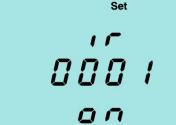 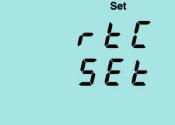 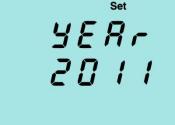 红外感应用来控制 LCD 背光点亮，可以根据需要使能或禁能该功能。（1）单击向上/向下键切换选择 ON(使能)或 OFF(禁能)红外 感应。（2）单击确认键确认红外感应的设置并进入下一个设置项 目。9.23 实时时钟RTC设置（1）单击向上/向下键进入实时时钟设置的二级菜单。（2）单击确认键确认模式设置并进入下一个设置项目。9.23.1 实时时钟RTC年份设置(1) 如果直接单击确认键则不改变当前年份的设置，直接进入 下一个项目的设置。(2) 单击向上/向下键改变第一个数字（最高位）的数值，依 次在 0-9 之间切换，持续按住不放开，数字会在 0~9 间快 速切换，间隔时间为 0.2 秒。(3) 单击确认键确认数据设置并设置第二个数字。(4) 重复（2），（3）并确认后进入下一个设置项目。年分的设置范围为 2000~20999.23.2 实时时钟RTC月份设置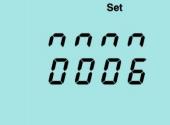 (1) 如果直接单击确认键则不改变当前月份的设置，直接进入 下一个项目的设置。(2) 单击向上/向下键改变第一个数字（最高位）的数值，依次 在 0-9 之间切换，持续按住不放开，数字会在 0~9 间快速 切换，间隔时间为 0.2 秒。(3) 单击确认键确认数据设置并设置第二个数字。(4) 重复（2），（3）并确认后进入下一个设置项目。9.23.3 实时时钟RTC日期设置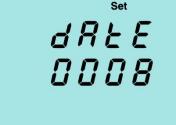 (1) 如果直接单击确认键则不改变当前日期的设置，直接进入 下一个项目的设置。(2) 单击向上/向下键改变第一个数字（最高位）的数值，依次 在 0-9 之间切换，持续按住不放开，数字会在 0~9 间快速 切换，间隔时间为 0.2 秒。(3) 单击确认键确认数据设置并设置第二个数字。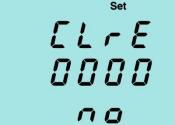 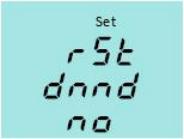 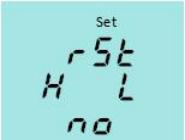 (4) 重复（2），（3）并确认后进入下一个设置项目。9.23.4 实时时钟RTC小时设置(1) 如果直接单击确认键则不改变当前时间的设置，直接进入下一个项目的设置。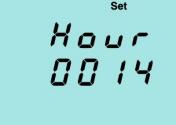 9.23.5 实时时钟RTC分钟设置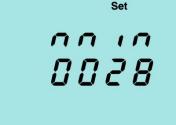 (2) 单击向上/向下键改变第一个数字（最高位）的数值，依次 在 0-9 之间切换，持续按住不放开，数字会在 0~9 间快速 切换，间隔时间为 0.2 秒。(3) 单击确认键确认数据设置并设置第二个数字。(4) 重复（2），（3）并确认后进入下一个设置项目。(1) 如果直接单击确认键则不改变当前分钟的设置，直接进入 下一个项目的设置。(2) 单击向上/向下键改变第一个数字（最高位）的数值，依次 在 0-9 之间切换，持续按住不放开，数字会在 0~9 间快速 切换，间隔时间为 0.2 秒。(3) 单击确认键确认数据设置并设置第二个数字。(4) 重复（2），（3）并确认后进入下一个设置项目。9.24 电度清零(1) 单击向上/向下键改变选择清零(2) 单击确认键确认清零后进入下一个项目。设置清零以后，所有的 8 个电度量都将被设置为 0。电度清 零密码为 8015.9.25 需量复位(1) 单击确认键跳过需量复位，进入下一个项目的设置。(2) 单击向上/向下键切换选择复位。(3) 单击确认键确认复位后进入下一个设置项目。9.26 最值复位最值复位是把最大值最小值设置为当前测量值。单击确认键跳过最值复位，进入下一个项目的设置。单击向上/向下键切换选择复位。单击确认键确认复位后进入下一个设置项目。9.27 设置参数复位为默认值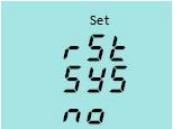 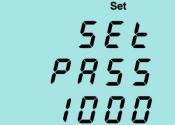 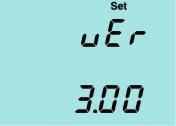 (1) 单击确认键跳过系统复位，进入下一个项目的设置。(2) 单击向上/向下键切换选择复位。(3) 单击确认键确认复位后进入下一个设置项目。设置参数复位后，所有的设置参数复位为默认值。9.28 密码设置(1) 直接单击确认键则不改变当前密码的设置，直接进入下一 个项目的设置。(2) 单击向上/向下键改变第一个数字（最高位）的数值，依 次在 0-9 之间切换，持续按住不放开，数会在 0~9 间快速 切换，间隔时间为 0.2 秒。(3) 单击确认键确认数据设置并设置下一个数字。(4) 重复（2），（3）直到最后一位（最低位）被改变并确认后进入下一个设置项目。9.29 显示版本号及产品序列号 单击确认键确认后返回第一个项目。产品的版本号是一个 4 位的十进制数据，序列号是一个 5位的十进制数据。10 通讯及组态操作说明10.1 MODBUS-RTU通讯简介在本章主要讲述如何利用软件通过通讯口来操控 105 系列。本章内容的掌握需要您具有 MODBUS 协议的知识储备并且通读了本册其它章节所有内容，对本产品功能和应用概念有较全面 了解。本章内容包括：MODBUS 协议简述，通讯应用格式详解，本机的应用细节及参量地址表。10.1.1 MODBUS协议简述105 系列使用的是 MODBUS-RTU 通讯协议，MODBUS 协议详细定义了校验码、数据序列等，这 些都是特定数据交换的必要内容。MODBUS 协议在一根通讯线上使用主从应答式连接（半双工）， 这意味着在一根单独的通讯线上信号沿着相反的两个方向传输。首先，主计算机的信号寻址到一 台唯一的终端设备（从机） ，然后，终端设备发出的应答信号以相反的方向传输给主机。MODBUS 协议只允许在主机（PC，PLC 等）和终端设备之间通讯，而不允许独立的终端设备 之间的数据交换，这样各终端设备不会在它们初始化时占据通讯线路，而仅限于响应到达本机的 查询信号。10.1.2 查询—回应周期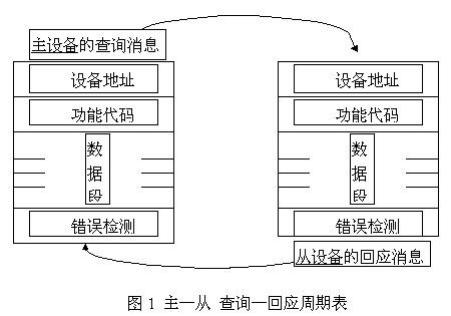 10.1.3 查询查询消息中的功能代码告之被选中的从设备要执行何种功能。数据段包含了从设备要执 行功能的任何附加信息。例如功能代码 03 是要求从设备读保持寄存器并返回它们的内容。 数据段必须包含要告之从设备的信息：从何寄存器开始读及要读的寄存器数量。错误检测域 为从设备提供了一种验证消息内容是否正确的方法。10.1.4 回应如果从设备产生一正常的回应，在回应消息中的功能代码是在查询消息中的功能代码的 回应。数据段包括了从设备收集的数据：象寄存器值或状态。如果有错误发生，功能代码将 被修改以用于指出回应消息是错误的，同时数据段包含了描述此错误信息的代码。错误检测 域允许主设备确认消息内容是否可用。10.1.5 传输方式传输方式是指一个数据帧内一系列独立的数据结构以及用于传输数据的有限规则，下面定 义了与 MODBUS 协议 – RTU 方式相兼容的传输方式。每个字节的位.  1 个起始位.  8 个数据位，最小的有效位先发送.  无奇偶校验位（奇校验位、偶校验位）.  1 个停止位(2 个停止位)错误检测(Error checking)    CRC（循环冗余校验）10.1.6 协议当数据帧到达终端设备时，它通过一个简单的“端口”进入被寻址到的设备，该设备去掉 数据帧的“信封”（数据头），读取数据，如果没有错误，就执行数据所请求的任务，然后，它 将自己生成的数据加入到取得的“信封”中，把数据帧返回给发送者。返回的响应数据中包含了 以下内容：终端从机地址(Address)、被执行了的命令(Function)、执行命令生成的被请求数据 (Data)和一个校验码(Check)。发生任何错误都不会有成功的响应。或者返回一个错误指示帧。10.1.7 数据帧格式10.1.8 地址（Adress）域地址域在帧的开始部分，由一个字节（8 位二进制码）组成，十进制为 0～255，在我们的 系统中只使用 1~247,其它地址保留。这些位标明了用户指定的终端设备的地址，该设备将接收 来自与之相连的主机数据。每个终端设备的地址必须是唯一的，仅仅被寻址到的终端会响应包含 了该地址的查询。当终端发送回一个响应，响应中的从机地址数据便告诉了主机哪台终端正与之 进行通信。10.1.9 功能（Function）域功能域代码告诉了被寻址到的终端执行何种功能。下表列出了 105 系列用到的功能码，以及 它们的意义和功能。10.1.10数据(Data)域数据域包含了终端执行特定功能所需要的数据或者终端响应查询时采集到的数据。这些数据的内容可能是数值、参考地址或者设置值。例如：功能域码告诉终端读取一个寄存器，数据域 则需要指明从哪个寄存器开始及读取多少个数据，内嵌的地址和数据依照类型和从机之间的不同 内容而有所不同。10.1.11错误校验(Check)域该域允许主机和终端检查传输过程中的错误。有时，由于电噪声和其它干扰，一组数据在 从一个设备传输到另一个设备时在线路上可能会发生一些改变，出错校验能够保证主机或者终端 不去响应那些传输过程中发生了改变的数据，这就提高了系统的安全性和效率，错误校验使用了 16 位循环冗余的方法（CRC16）。10.1.12错误指示帧和错误指示码如果从机检测到主机发送的数据存在逻辑错误，比如地址不存在或者数据个数超出范围， 则向主机发送错误指示帧。错误指示帧的定义为：功能域(Function)的最高为（MSB）设置为 1， 其它位保持不变，数据域（Data）定义了错误类型（即错误指示码 Err Code）。注意：如果是 CRC 错误，从机不返回任何数据。例如主机请求读数字输出状态，但是给出的地址超出有效范围，在这种情况下，从机发出 错误指示码：本例中错误指示码为 02H，功能域为 81H(它将请求的功能码 01H 最高位 b7 设置为 1)错误码：01H 表示功能码错误，02H 表示寄存器地址错误，02H 表示数据长度错误10.1.13错误检测的方法错误校验（CRC）域占用两个字节，包含了一个 16 位的二进制值。CRC 值由传输设备计算出 来，然后附加到数据帧上，接收设备在接收数据时重新计算 CRC 值，然后与接收到的 CRC 域中的 值进行比较，如果这两个值不相等，就发生了错误。CRC 运算时，首先将一个 16 位的寄存器预置为全 1，然后连续把数据帧中的每个字节中的 8 位与该寄存器的当前值进行运算，仅仅每个字节的 8 个数据位参与生成 CRC，起始位和终止位以 及可能使用的奇偶位都不影响 CRC。在生成 CRC 时，每个字节的 8 位与寄存器中的内容进行异或， 然后将结果向低位移位，高位则用“0”补充，最低位（LSB）移出并检测，如果是 1，该寄存器 就与一个预设的固定值（0A001H）进行一次异或运算，如果最低位为 0，不作任何处理。上述处理重复进行，直到执行完了 8 次移位操作，当最后一位（第 8 位）移完以后，下一 个 8 位字节与寄存器的当前值进行异或运算，同样进行上述的另一个 8 次移位异或操作，当数据 帧中的所有字节都作了处理，生成的最终值就是 CRC 值。生成一个 CRC 的流程为：1   预置一个 16 位寄存器为 0FFFFH（全 1），称之为 CRC 寄存器。2   把数据帧中的第一个字节的 8 位与 CRC 寄存器中的低字节进行异或运算，结果存回 CRC 寄存器。3   将 CRC 寄存器向右移一位，最高位填以 0，最低位移出并检测。4   如果最低位为 0：重复第三步（下一次移位）；如果最低位为 1：将 CRC 寄存器与一个 预设的固定值（0A001H）进行异或运算。5   重复第三步和第四步直到 8 次移位。这样处理完了一个完整的八位。 6   重复第 2 步到第 5 步来处理下一个八位，直到所有的字节处理结束。7   最终 CRC 寄存器的值就是 CRC 的值。此外还有一种利用预设的表格计算 CRC 的方法，它的主要特点是计算速度快，但是表格需 要较大的存储空间，该方法此处不再赘述，请参阅相关资料。10.1.14通讯应用格式详解本节所举实例将尽可能的使用如图所示的格式，（数字为 16 进制）。Addr：从机地址Fun：功能码Data start reg hi：数据起始地址寄存器高字节Data start reg lo：数据起始地址寄存器低字节Data #of reg hi：数据读取个数寄存器高字节Data #of reg lo：数据读取个数寄存器低字节CRC16 Hi: 循环冗余校验高字节CRC16 Lo: 循环冗余校验低字节10.1.15读数字输出状态（功能码01）. 查询数据帧查询数据帧，主机发送给从机的数据帧。 01 号功能允许用户获得指定地址的从机的 DO（继 电器）输出状态 ON/OFF（1=ON , 0 = OFF），除了从机地址和功能域，数据帧还需要在数据域 中包含将被读取 DO（继电器）的初始地址和要读取的 DO（继电器）数量。105 系列中 DO（继电器） 的地址从 0000H 开始（DO1=0000H，DO2=0001H）。下面的例子是从地址为 10 的从机读取 DO1 到 DO2 的状态。（例如： 105 系列有 2 个 DO，DO 的地址为 0000H～0001H）. 响应数据帧响应数据帧，从机回应主机的数据帧. 包含从机地址、功能码、数据的数量和 CRC 错误校 验，数据包中每个 DO 占用一位（1=ON , 0 = OFF），第一个字节的最低位为寻址到的 DO 值，其 余的在后面。下面的例子是读数字输出状态响应的实例。Data 为 DO 状态，它的定义是：MSB（DO1 = OFF , DO2=ON）. 错误指示码如果主机请求的地址不存在或数据个数不正确则返回错误指示码。错误码：01H 表示功能码错误，02H 表示寄存器地址错误，02H 表示数据长度错误10.1.16读数字输入状态（功能码02）. 查询数据帧此功能允许用户获得 DI 的状态 ON / OFF（1=ON , 0 = OFF） ，除了从机地址和功能域， 数据帧还需要在数据域中包含将被读取 DI 的初始地址和要读取的 DI 数量。105 系列中 DI 的地址 从 0000H 开始（DI1=0000H，DI2=0001H）。下面的例子是从地址为 10 的从机读取 DI1 到 DI2 的状态。. 响应数据帧响应包含从机地址 、功能码 、数据的数量和 CRC 错误校验 ，数据帧中每个 DI 占用一位 （1=ON ,0 = OFF），第一个字节的最低位为寻址到的 DI 值，其余的在后面。下面的例子为读数字输入状态响应的实例。Data 为 DI 状态，它的定义是：MSB( DI1=ON, DI2=OFF)图 4 –6 读 DI1 到 DI2 状态的响应. 错误指示码如果主机请求的地址不存在或数据个数不正确则返回错误指示码。错误码：01H 表示功能码错误，02H 表示寄存器地址错误，02H 表示数据长度错误10.1.17读数据（功能码03）. 查询数据帧此功能允许用户获得设备采集与记录的数据及系统参数。主机一次请求的数据个数没有限 制，但不能超出定义的地址范围。下面的例子是从 10 号从机读 3 个采集到的基本数据（数据帧中每个地址占用 2 个字节） F,Va,Vb, 105 系列中 F 的地址为 0130H, Va 的地址为 0131H,Vb 的地址为 0132H。. 响应数据帧响应包含从机地址、功能码、数据的数量和 CRC 错误校验。下面的例子是读取 F,Va,Vb(F=1388H(5000Hz),Va=03E7H(99.9v) ,Vb=03E9H(100.1v))的响 应。. 错误指示码如果主机请求的地址不存在则返回错误指示码。错误码：01H 表示功能码错误，02H 表示寄存器地址错误，02H 表示数据长度错误。10.1.18控制DO(继电器) （功能码05）. 查询数据帧该数据帧强行设置一个独立的 DO 为 ON 或 OFF， 105 系列的 DO 的地址从 0000H 开始（DO1 = 0000H，DO2 = 0001H） 。注意：ON 的定义不一定是输出回路的闭合，根据设置参数的不同设置 一次 ON 时，也可能在硬件上输出一个脉冲。数据 FF00H 将设 DO 为 ON 状态，而 0000H 则将设 DO 为 OFF 状态 ; 所有其它的值都将导致从 机发送错误指示码，并且不影响 DO 状态。下面的例子是请求 10 号从机设置 DO1 为 ON 状态。. 响应数据帧对这个命令请求的正常响应是在 DO 状态改变以后回传接收到的数据。图示 4-10 控制独立 DO 的响应. 错误指示码如果主机请求的地址不存在或数据个数不正确则返回错误指示码。错误码：01H 表示功能码错误，02H 表示寄存器地址错误，02H 表示数据长度错误。10.1.19预置多寄存器（功能码16）. 查询数据帧功能码 16 允许用户改变多个寄存器的内容，105 系列中系统参数、电度量可用此功能号写入。 主机一次最多可以写入 16 个(32 字节)数据。下面的例子是预置 10 号从机吸收有功电度（正有功电度）EP_ imp 为 17807783.3kWh。存储 电度是数值 X0.1 kWh，因此写入的数值为 178077833，16 进制为 0A9D4089H。 EP_ imp 的地址是 0156H、0157H，EP_ imp 占用 32 位，共 4 个字节。. 响应数据帧对于预置单寄存器请求的正常响应是在寄存器值改变以后回应机器地址、功能号、数据起 始地址、数据个数、CRC 校验码。如图。. 错误指示码如果主机请求的地址不存在或数据个数不正确则返回错误指示码。错误码：01H 表示功能码错误，02H 表示寄存器地址错误，02H 表示数据长度错误。10.2 105系列的应用细节及参量地址表105 系列测量值用 Modbus-RTU 通讯规约的 03 号命令读出。DI 第地址区使用 02 号命令读出， DO 地址使用 01 号命令读出，05 号命令写入。通讯值与实际值之间的对应关系如下表：（约定 Val_t 为通讯读出值，Val_s 为实际值）说明：PT1/PT2 就是 PT 比例 ；CT1/CT2 就是 CT 比例。范例：Va 的通讯读出值为 2246，PT1 为 100，PT2 为 100,则 Va 的实际值Va = 2246×（100/100）/10 = 224.6V。读写属性定义：R-可读 W-可写 P –掉电后数据不丢失10.3 参量地址关系表备注：.  数据类型：“BIT”指 1 位二进制位；“word”指 16 位无符号整数；“ Integer”指 16 位有符号整数；“Dword”指 32 位无符号整数；“Long”指 32 位有符号整数。. 读写属性： “R”只读，读 DI 用 02H 号命令；读 DO 用 01H 号命令；读其它参量用 03H 号命令；“R/W”可读可写，写（控）DO 用 05H 号命令；写系统参量用 10H 号命令。禁 止向未列出的或不具可写属性的地址写入。/P 表示掉电数据不丢失. 电度量为 32 位无符号整数，高位、低位各占一个地址。上位软件应该将高位数值乘以 65536 再加上低位数值才可得到这一参量值。然后再考虑通讯值和实际值之间的关系得 出参量值再除以 10 方可得到该参量实际值的结论。另外，电度量累积到 999999999（通 讯值，实际值为 99999999.9kWh 或 kvarh）后自动清零，各电度量间不互相影响。还有， 电度参量是可写的，即可以手动清零或改写成你需要的值。. 波特率的设定范围 2400 bps,4800 bps,9600 bps,19200 bps,38400 bps.在此范围外 的设定是不允许的。如果写入超范围的设定值，仪表会启用默认波特率：9600 bps。. 关于 DO 的设置：目前 DO 可以选择在继电器输出方式和电度输出方式（功能码 03 地址 109H ） ， 如 果 设 定 为 电 度 输 出 方 式 ， 继 电 器 的 相 关 设 置 （功 能 码 03 地 址 10EH,10FH,110H,111H）将不起作用，控制继电器的输出（功能码 01）也不起作用；如 果设定为继电器方式，电度脉冲的相关设置（功能码 03 地址 10AH,10BH,10CH,10DH） 将不起作用。. 关于继电器输出的工作方式：如果设定为脉冲方式（功能码 03 地址 10EH,110H）,当 DO 输出 1 时（功能码 01 地址 01H,02H）,系统将根据脉冲宽度的设定（功能码 03 地址 10FH,110H）输出相应宽度的脉冲，随后复位继电器，此后读 DO 的状态将变为 0。. 电度存储的时间间隔为 5 分钟。. 电度的显示值为净有功电度/净无功电度，其他分量需从通讯读出或者定制。. 电度的潜动试验标准为 0.5%：即潜动电压 0.5V，潜动电流 0.025A。只有电压和电流 同时高于该启动值时，电能才开始计量. 数值上 PLsum=10*Psum，QLsum=10*Qsum，QLsum=10*Qsum。这样处理的目的是：有些客 户对功率的精度要求比较高，这种情况通常发生在信号比较小的条件下，另一些客户 则相反。精度高的数值处理相对更加复杂，客户可以根据自己的具体情况选择。10.4 105 PIR应用：现场人员入侵警情记录或者工作人员值守记录操作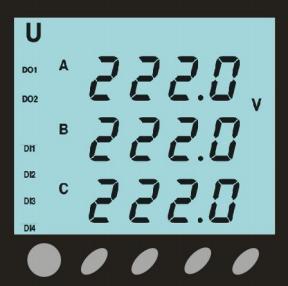 105 PIR 是由仪表面板上的菲涅尔透镜通过检测移动人体的热释电红外信号来实现的， 见上图位置示意图，请不要以任何形式遮挡该透镜，以确保 PIR 能够正常工作。105 PIR 功能配合上位机软件可是实现复杂的现场工作状态记录功能12CH 寄存器记录了现场红外探测的发生次数，每当有人员进入现场时，该寄存器变量数据 会发生变化，上位机只需要按照一个固定时间间隔轮询设备，当触发技术发生变化时，即表示现 场有人员进入。12CH 寄存器的计数数据掉电不会丢失。查询该数据即可获知数据被现场人工读取次数。配合上位机的时钟记录、事件记录或者报警处理，这种记录可以作为现场未经授权的人员 入侵报警，也可以作为工作人员定时现场轮检的自动工作日志。10.5 电能脉冲输出105 标配带有一路光信号脉冲输出，参见上图，可以用于通过光电校验装置实现电能的校验 或者电能信号输出：10.6 越限报警功能与越限报警功能有关的寄存器：在使用时，可以对同一个寄存器变量设置上限/下限，也可以在超出上限/下限时对应输出 一个 DO 状态。52设置的上限/下限值为二次侧值，当越线参量选择为电压，电流，功率时，设置值的单位依 次为 V，A，W。111213141516171819202122FGL/+N/-DI1DI2COMDO11DO12DO21DO22A/+B/-辅助电源辅助电源辅助电源开关量输入开关量输入开关量输入开关量输出开关量输出开关量输出开关量输出RS485RS48512345678910V1V2V3VNI11I12I21I2210511052ABC中AABBCC相相相性相相相相相相电电电线电电电电电电压压压输流流流流流流输输输入进出进出进出入入入名称示例说明Aab显示数据，可以显示浮点数据（4 位有效数字）Bbc显示数据，可以显示浮点数据（4 位有效数字）Cca显示数据，可以显示浮点数据（4 位有效数字）U图标点亮指示数据为电压I图标点亮指示数据为电流PQS图标点亮指示数据为有功功率/无功功率/视在功率RTC图标点亮指示数据为实时时钟SET图标点亮指示在设置模式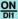 ON 图标点亮指示信号量 DI1 状态为 ON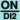 ON 图标点亮指示信号量 DI2 状态为 ON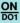 ON 图标点亮指示控制继电器 DO1 状态为 ON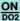 ON 图标点亮指示控制继电器 DO2 状态为 ONk图标点亮指示数据的数量级为“千”M图标点亮指示数据的数量级为“兆”V图标点亮指示数据的单位为“V”A图标点亮指示数据的单位为“A”W图标点亮指示数据的单位为“W”var图标点亮指示数据的单位为“var”VA图标点亮指示数据的单位为“VA”kWh图标点亮指示数据的单位为“kWh”kvarh图标点亮指示数据的单位为“kvarh”Hz图标点亮指示数据的单位为“Hz”COM图标闪烁通讯指示通讯指示灯闪烁通讯指示上限指示灯点亮上限报警下限指示灯点亮下限报警在线指示灯点亮指示 105 工作在正常模式在线指示灯熄灭指示 105 工作在演示模式电能指示灯闪烁电度脉冲输出参量k，M 都不点亮k 点亮M 点亮VVkV无效IAkA无效P/Q/SW/var/VAkW/kvar/kVAMW/Mvar/MVA参量名称FV1V2V3VLNavgV12V23V31VLLavgI1参量地址304305306307308309310311312313参量名称I2105IavgP1P2P3PsumQ1Q2Q3参量地址314315316318319320321322323324参量名称QsumS1S2S3SsumPF1PF2PF3PFI△参量地址325326327328329330331332333340变送参量设置范围单位F~0 655350.01HzV1,V2,V3,VLNavg~0 655350.1VV12,V23,V31,VLLavg~0 655350.1VI1, I2, I3, Iavg,~0 655351mAP1,P2,P3,Q1,Q2,Q3~-32768 327670.1W/0.1varS1,S2,S3~0 655350.1VAPsum,Qsum~-32768 327671W/1varSsum~0 655351VAPF1,PF2,PF3,PF~-32768 327670.001I△~0 655351mA参量名称FV1V2V3VLNavgV12V23V31VLLavgI1参量地址304305306307308309310311312313参量名称I2I3IavgP1P2P3PsumQ1Q2Q3参量地址314315316318319320321322323324参量名称QsumS1S2S3SsumPF1PF2PF3PFI△参量地址325326327328329330331332333340变送参量设置范围4mA 或 20mA 对应值的单位F~0 655350.01HzV1,V2,V3,VLNavg~0 655350.1VV12,V23,V31,VLLavg~0 655350.1VI1, I2, I3, Iavg,~0 655351mAP1,P2,P3,Q1,Q2,Q3~-32768 327670.1W/0.1varS1,S2,S3~0 655350.1VAPsum,Qsum~-32768 327671W/1varSsum~0 655351VAPF1,PF2,PF3,PF~-32768 327670.001I△~0 655351mAAddressFunctionDataCheck8-Bits8-BitsN x 8-Bits6-Bits代码意义行为01读 DO 状态获得数字（继电器）输出的当前状态（ON/OFF）02读 DI 状态获得数字输入的当前状态（ON/OFF）03读数据寄存器获得一个或多个寄存器的当前二进制值05控制 DO控制数字（继电器）输出状态（ON/OFF）16预置多寄存器设定二进制值到一系列多寄存器中AddrFunErr CodeCRC16 hiCRC16 lo0AH81H02H12H04HAddrFunDatastar t reg hiDatastart regloData #of regs hiData #of regs loCRC16hiCRC16lo0AH03H00H00H00H03H04HB0HAddrFunDO startreg hiDO startreg loDO #of regs hiDO #of regs loCRC16 hiCRC16 lo0AH01H00H00H00H02HBCHB0HAddrFunByte countDataCRC16 hiCRC16 lo0AH01H01H02HD2H6DH000000DO2DO1b7b6b5b4b3b2b1b0AddrFunDI start Addr hiDI start Addr loDI # regs of hiDI # regs of loCRC16 hiCRC16 lo0AH02H00H00H00H02HF8HB0HAddrFunBytecountDataCRC16 hiCRC16 lo0AH02H01H01H62H6CH000000DI2DI1b7b6b5b4b3b2b1b0AddrFunData startAddr hiData startAddrloData #ofregs hiData #ofregs loCRC16 hiCRC16 lo0AH03H01H30H00H03H05H43HAddrFunByte countData1 hiData1 loData2 hiData2 loData3 hiData3 loCRC16 hiCRC16 lo0AH03H06H13H88H03HE7H03HE9HC1HF4HAddrFunDO addr hiDO addr loValue hiValue loCRC16hiCRC16lo0AH05H00H00HFFH00H8DH41HAddrFunDoaddr hiDo addrloValuehiValueloCRC16hiCRC16 lo0AH05H00H00HFFH00H8DH41HAddrFunData Startreg hiData startreg loData#ofregs hiData #ofregs lo0AH10H01H56H00H02HByte CountValue hiValue loValue hiValue loCRC hiCRC lo04H0AH9DH40H89H3CH5DHAddrFunData start reg hiData start reg loData #of Regs hiData #of Regs loCRC16 hiCRC16 lo0AH10H01H56H00H02HA1H5FH适用参量对应关系单位电     压     值     V1,V2,V3, Vvavg,V12,V23,V31,VlavgVal_s＝Val_t X (PT1 / PT2) /10伏(V)电流值 I1, I2, 105， Iavg， InVal_s＝Val_t X(CT1/CT2) /1000安培（A）功率值 P1, P2, P3, Q1, Q2，Q3， S1，S2，S3，PLsum，QLsum，SLsumVal_s＝Val_t X (PT1 / PT2) X (CT1/CT2 /10瓦（W） 、 乏（var）、 伏安（VA）功率值 Psum,Qsum,SsumVal_s＝Val_t X (PT1 / PT2) X (CT1/CT2)瓦（W） 、 乏（var）、 伏安（VA）电             度            量 EP_ imp,EP_exp,EP_total,EP_net,EQ_ imp,EQ_exp,EQ_total,EQ_netVal_s＝Val_t /10kWhkvarh功率因数值 PFa，PFb，PFc，PFVal_s＝Val_t / 1000无单位频率 FVal_s＝Val_t / 100赫兹（Hz）设备温度Val_s＝Val_t / 10摄氏度谐波含有率Val_s＝Val_t / 100%谐波畸变率Val_s＝Val_t / 100%电压波峰系数Val_s＝Val_t / 1000无单位电压电话波形因数Val_s＝Val_t / 100%电流 K 系数Val_s=Val_t/10无单位相位角Val_s=Val_t/10度电流电压不平衡度val_s=Val_t/10%以下为 DI 地址区：02H 读以下为 DI 地址区：02H 读以下为 DI 地址区：02H 读以下为 DI 地址区：02H 读以下为 DI 地址区：02H 读地址参数数值范围数据类型读写属性0000HDI11 = ON , 0 = OFFBITR0001HDI21 = ON , 0 = OFFBITR以下为 DO 地址区：01H 读,05H 写以下为 DO 地址区：01H 读,05H 写以下为 DO 地址区：01H 读,05H 写以下为 DO 地址区：01H 读,05H 写以下为 DO 地址区：01H 读,05H 写地址参数数值范围数据类型读写属性0000HDO11 = ON , 0 = OFFBITR/W0001HDO21 = ON , 0 = OFFBITR/W以下为系统参量地址区：03H 功能码读，10H 功能码写以下为系统参量地址区：03H 功能码读，10H 功能码写以下为系统参量地址区：03H 功能码读，10H 功能码写以下为系统参量地址区：03H 功能码读，10H 功能码写以下为系统参量地址区：03H 功能码读，10H 功能码写地址参数读写属 性数值范围数据类型FAHAO1 变送量地址R/W/P304~333，340wordFBHAO1 4mA 对应的参量值R/W/P0~65535wordFCHAO1 20mA 对应的参量值R/W/P0~65535wordFDHAO2 变送量地址R/W/P304~333，340wordFEHAO2 4mA 对应的参量值R/W/P0~65535wordFFHAO2 20mA 对应的参量值R/W/P0~65535word100H版本号Rword101H通讯地址R/W/P1~247word102H通讯波特率R/W/P1200,2400,4800,9600,19200,38400bpsword103H电流零点法阀值R/W/P0~255word104H电压零点法阀值R/W/P0~100word105H-106HPT1R/W/P1~999999999Dword107HPT2R/W/P100，220，380word108HCT1/CTAR/W/P1~6000word109H电能计算方式R/W/P0-UA1-PQword10AHPO1 脉冲输出电能量选择R/W/P0 –输出总有功1 –输出总无功2 –无输出word10BHPO2 脉冲输出电能量选择R/W/P0 –输出总有功1 –输出总无功2 –无输出word10DH电能脉冲常数，即脉冲数/kWhR/W/P1~6000word10EH继电器 1 工作方式选择R/W/P0 – 电平1 –脉冲word10FH继电器 1 脉冲宽度设定R/W/P1~600，单位是 50msword110H继电器 2 工作方式选择R/W/P0 – 电平1 –脉冲word111H继电器 2 脉冲宽度设定R/W/P1~40 单位是 50msword112H测量参数自动显示R/W/P0-手动1~ 10 – 自动(间隔时间 单位秒)word113H背光点亮时间R/W/P0 –常亮1 – 1 分钟5 –5 分钟10 – 10 分钟30 –30 分钟255 – 关闭背光word114H红外探测控制背光允许R/W/P0 –禁止红外探测背光 控制1 – 允许红外探测背光 控制word115HCTBR/W/P5~6000word116HCTCR/W/P5~6000word117HCT2R/W/P1 或 5word118H背光亮度调节R/W/P0~5word119H接线方式R/W/P0 –三相四线word1 –三相三线11FH报警延时R/W/P0~100（单位秒）word120H上限报警与 DO 的关联R/W/P0-无关联1-DO12-DO2word121H下限报警与 DO 的关联R/W/P0-无关联1-DO12-DO2word122H上限报警参量地址R/W/P304~333，340word123H上限值R/W/P0~9999word124H下限报警参量地址R/W/P304~333，340word125H下限值R/W/P0~9999word126H奇偶校验位、停止位设置R/W/P0-无校验 1 个停止位 1-奇校验 1 个停止位 2-偶校验 1 个停止位 3-无校验 2 个停止位word下为基本测量参量地址区：03H 功能码读下为基本测量参量地址区：03H 功能码读下为基本测量参量地址区：03H 功能码读下为基本测量参量地址区：03H 功能码读下为基本测量参量地址区：03H 功能码读地址参数读写属性数值范围数据类型12FH报警状态Rbit0-下限报警状 态，bit1-上限报 警状态 ，0-无报 警，1-有报警BIT130H频率 FR4500～6500Word131H相电压 V1R0～65535Word132H相电压 V2R0～65535Word133H相电压 V3R0～65535Word134H相电压均值 VLNavgR0～65535Word135H线电压 V12R0～65535Word136H线电压 V23R0～65535Word137H线电压 V31R0～65535Word138H线电压均值 VLLavgR0～65535Word139H相（线）电流 I1R0～65535Word13AH相（线）电流 I2R0～65535Word13BH相（线）电流 I3R0～65535Word13CH三相电流均值 IavgR0～65535Word13DH中线电流 InR0～65535Word13Eh分相有功功率 P1R-32768～32767Integer13Fh分相有功功率 P2R-32768～32767Integer140H分相有功功率 P3R-32768～32767Integer141H系统有功功率 PsumR-32768～32767Integer142H分相无功功率 Q1R-32768～32767Integer143H分相无功功率 Q2R-32768～32767Integer144H分相无功功率 Q3R-32768～32767Integer145H系统无功功率 QsumR-32768～32767Integer146H分相视在功率 S1R0～65535word147H分相视在功率 S2R0～65535word148H分相视在功率 S3R0～65535word149H系统视在功率 SsumR0～65535word14AH分相功率因数 PF1R-1000～1000Integer14BH分相功率因数 PF2R-1000～1000Integer14CH分相功率因数 PF3R-1000～1000Integer14DH系统功率因数 PFR-1000～1000Integer14EH(高 16 位) 14FH(低 16 位)系统有功功率 PLsumR-65535～65535Long150H(高 16 位) 151H(低 16 位)系统无功功率 QLsumR-65535～65535Long152H(高 16 位) 153H(低 16 位)系统视在功率 SLsumR-65535～65535Long154H漏电流 ILR0～65535word以下为电度参量地址区：03H 功能码读，10H 功能码写以下为电度参量地址区：03H 功能码读，10H 功能码写以下为电度参量地址区：03H 功能码读，10H 功能码写以下为电度参量地址区：03H 功能码读，10H 功能码写以下为电度参量地址区：03H 功能码读，10H 功能码写地址参数读写属性数值范围数据类型156H（高 16 位） 157H（低 16 位）消耗有功电度 Ep_ impR/P0～999999999Dword158H（高 16 位） 159H（低 16 位）释放有功电度 Ep_expR/P0～999999999Dword15AH（高 16 位） 15BH（低 16 位）吸收无功电度 Eq_ impR/P0～999999999Dword15CH（高 16 位） 15DH（低 16 位）发出无功电度 Eq_expR/P0～999999999Dword15EH（高 16 位） 15FH（低 16 位）总有功电度 Ep_totalR/P0～999999999Dword160H（高 16 位） 161H（低 16 位）净有功电度 Ep_netR/P0～999999999Dword162H（高 16 位） 163H（低 16 位）总无功电度 Eq_totalR/P0～999999999Dword164H（高 16 位） 165H（低 16 位）净无功电度 Eq_netR/P0～999999999Dword下为基本测量参量地址区：03H 功能码读，U,I,PQS 为一次侧值下为基本测量参量地址区：03H 功能码读，U,I,PQS 为一次侧值下为基本测量参量地址区：03H 功能码读，U,I,PQS 为一次侧值下为基本测量参量地址区：03H 功能码读，U,I,PQS 为一次侧值下为基本测量参量地址区：03H 功能码读，U,I,PQS 为一次侧值地址参数读写属性数值范围数据类型~4000H 4001H频率 FR45.00～65.00float~4002H 4003H相电压 V1R0～2200000float~4004H 4005H相电压 V2R0～2200000float~4006H 4007H相电压 V3R0～2200000float~4008H 4009H相电压均值 VLNavgR0～2200000float~400AH 400BH线电压 V12R0～3810000float~400CH 400DH线电压 V23R0～3810000float~400EH 400FH线电压 V31R0～3810000float~4010H 4011H线电压均值 VLLavgR0～3810000float~4012H 4013H相（线）电流 I1R0～10000float~4014H 4015H相（线）电流 I2R0～10000float~4016H 4017H相（线）电流 I3R0～10000float~4018H 4019H三相电流均值 IavgR0～10000float~401AH 401BH中线电流 InR0～10000float~401CH 401DH分相有功功率 P1R-3.4e38～3.4e38float~401EH 401FH分相有功功率 P2R-3.4e38～3.4e38float~4020H 4021H分相有功功率 P3R-3.4e38～3.4e38float~4022H 4023H系统有功功率 PsumR-3.4e38～3.4e38float~4024H 4025H分相无功功率 Q1R-3.4e38～3.4e38float~4026H 4027H分相无功功率 Q2R-3.4e38～3.4e38float~4028H 4029H分相无功功率 Q3R-3.4e38～3.4e38float~402AH 402BH系统无功功率 QsumR-3.4e38～3.4e38float~402CH 402DH分相视在功率 S1R0～3.4e38float~402EH 402FH分相视在功率 S2R0～3.4e38float~4030H 4031H分相视在功率 S3R0～3.4e38float~4032H 4033H系统视在功率 SsumR0～3.4e38float~4034H 4035H分相功率因数 PF1R-1.000～1.000float~4036H 4037H分相功率因数 PF2R-1.000～1.000float~4038H 4039H分相功率因数 PF3R-1.000～1.000float~403AH 403BH系统功率因数 PFR-1.000～1.000float~403CH 403DH电压 U 不平衡度R0%～100%float~403EH 403FH电流 I 不平衡度R0%～100%float~4040H 4041H负载性质（L/C/R）R76.0/67.0/82.0 (ASCII 码)float~4042H 4043H有功功率需量R-3.4e38～3.4e38float~4044H 4045H无功功率需量R-3.4e38～3.4e38float~4046H 4047H视在功率需量R0～3.4e38float以下为电度参量地址区：03H 功能码读，10H 功能码写以下为电度参量地址区：03H 功能码读，10H 功能码写以下为电度参量地址区：03H 功能码读，10H 功能码写以下为电度参量地址区：03H 功能码读，10H 功能码写以下为电度参量地址区：03H 功能码读，10H 功能码写地址参数读写属性数值范围数据类型~4048H 4049H有功电度 Ep_ impR/P0～999999999Dword~404AH 404BH有功电度 Ep_expR/P0～999999999Dword~404CH 404DH无功电度 Ep_ impR/P0～999999999Dword~404EH 404FH无功电度 Ep_expR/P0～999999999Dword~4050H 4051H有功电度 TOTALR/P0～999999999Dword~4052H 4053H有功电度 NETR/P0～999999999Dword~4054H 4055H无功电度 TOTALR/P0～999999999Dword~4056H 4057H无功电度 NETR/P0～999999999Dword~4058H 4059H保留---以下为实时时钟参数区：03H 功能码读，10H 功能码写以下为实时时钟参数区：03H 功能码读，10H 功能码写以下为实时时钟参数区：03H 功能码读，10H 功能码写以下为实时时钟参数区：03H 功能码读，10H 功能码写以下为实时时钟参数区：03H 功能码读，10H 功能码写地址参数读写属性数值范围数据类型170H年（高字节）月（低字节）R/W年 - 0~99月 - 1~12word171H日（高字节）时（低字节）R/W日 - 1~31时 - 0~23word172H分（高字节）秒（低字节）R/W分 - 0~59秒 - 0~59word以下为分时电能参数区：03H 功能码读，10H 功能码写以下为分时电能参数区：03H 功能码读，10H 功能码写以下为分时电能参数区：03H 功能码读，10H 功能码写以下为分时电能参数区：03H 功能码读，10H 功能码写以下为分时电能参数区：03H 功能码读，10H 功能码写地址参数读写属性数值范围数据类型178H分时电能时段 1 费率R/W/P0 - 尖1 - 峰2 - 谷3 - 平word179H分时电能时段 1 结束时间R/W/P0~1440(分)word17AH分时电能时段 2 费率R/W/P~0 3word17BH分时电能时段 2 结束时间R/W/P~0 1440word17CH分时电能时段 3 费率R/W/P~0 3word17DH分时电能时段 3 结束时间R/W/P~0 1440word17EH分时电能时段 4 费率R/W/P~0 3word17FH分时电能时段 4 结束时间R/W/P~0 1440word180H分时电能时段 5 费率R/W/P~0 3word181H分时电能时段 5 结束时间R/W/P~0 1440word182H分时电能时段 6 费率R/W/P~0 3word183H分时电能时段 6 结束时间R/W/P~0 1440word184H分时电能时段 7 费率R/W/P~0 3word185H分时电能时段 7 结束时间R/W/P~0 1440word186H分时电能时段 8 费率R/W/P~0 3word187H分时电能时段 8 结束时间R/W/P~0 1440word188H分时电能时段 9 费率R/W/P~0 3word189H分时电能时段 9 结束时间R/W/P~0 1440word18AH分时电能时段 10 费率R/W/P~0 3word18BH分时电能时段 10 结束时间R/W/P~0 1440word18CH分时电能时段 11 费率R/W/P~0 3word18DH分时电能时段 11 结束时间R/W/P~0 1440word18EH分时电能时段 12 费率R/W/P~0 3word18FH分时电能时段 12 结束时间R/W/P~0 1440word190H（高 16 位） 191H（低 16 位）累积尖时段有功电能R/W/P0～999999999Dword192H（高 16 位） 193H（低 16 位）累积峰时段有功电能R/W/P0～999999999Dword194H（高 16 位） 195H（低 16 位）累积谷时段有功电能R/W/P0～999999999Dword196H（高 16 位） 197H（低 16 位）累积平时段有功电能R/W/P0～999999999Dword198H（高 16 位） 199H（低 16 位）累积总有功电能R/W/P0～999999999Dword350H（高 16 位） 351H（低 16 位）累积尖时段无功电能R/W/P0～999999999Dword352H（高 16 位） 353H（低 16 位）累积峰时段无功电能R/W/P0～999999999Dword354H（高 16 位） 355H（低 16 位）累积谷时段无功电能R/W/P0～999999999Dword356H（高 16 位） 357H（低 16 位）累积平时段无功电能R/W/P0～999999999Dword358H（高 16 位） 359H（低 16 位）累积总无功电能R/W/P0～999999999Dword以下为相位角参量地址区：03H 功能码读本区存储各电压、电流滞后于 V1(或 V12)的相位角差，可以根据这些参量来判断相序关系。以下为相位角参量地址区：03H 功能码读本区存储各电压、电流滞后于 V1(或 V12)的相位角差，可以根据这些参量来判断相序关系。以下为相位角参量地址区：03H 功能码读本区存储各电压、电流滞后于 V1(或 V12)的相位角差，可以根据这些参量来判断相序关系。以下为相位角参量地址区：03H 功能码读本区存储各电压、电流滞后于 V1(或 V12)的相位角差，可以根据这些参量来判断相序关系。以下为相位角参量地址区：03H 功能码读本区存储各电压、电流滞后于 V1(或 V12)的相位角差，可以根据这些参量来判断相序关系。地址参数读写属性数值范围数据类型42A0H～42A1HV2 相对于 V1 的相位角R240 度float42A2H～42A3HV3 相对于 V1 的相位角R120 度float42A4H～42A5HI1 相对于 V1 的相位角R0 度float42A6H～42A7HI2 相对于 V1 的相位角R240 度float42A8H～42A9HI3 相对于 V1 的相位角R120 度float以下为最值统计参数区：03H 功能码读以下为最值统计参数区：03H 功能码读以下为最值统计参数区：03H 功能码读以下为最值统计参数区：03H 功能码读以下为最值统计参数区：03H 功能码读地址参数读写属性数值范围数据类型1B8H写入 1 复位最值W1word1B9H相电压 V1 最大值R/P~0 65535word1BAH相电压 V1 最大值发生时间 年(高字节)月(低字节)R/P年: 0-99月: 1-12word1BBH相电压 V1 最大值发生时间 日(高字节)时(低字节)R/P日: 1-31时: 0-23word1BCH相电压 V1 最大值发生时间 分(高字节)秒(低字节)R/P分: 0-59秒: 0-59word1BDH相电压 V2 最大值R/P~0 65535word1BEH-1C0H相电压 V2 最大值发生时间R/P同 V1 最大值时间word1C1H相电压 V3 最大值R/P~0 65535word1C2H-1C4H相电压 V3 最大值发生时间R/P同 V1 最大值时间word1C5H线电压 V12 最大值R/P~0 65535word1C6H-1C8H线电压 V12 最大值发生时R/P同 V1 最大值时间word1C9H线电压 V23 最大值R/P~0 65535word1CAH-1CCH线电压 V23 最大值发生时R/P同 V1 最大值时间word1CDH线电压 V31 最大值R/P~0 65535word1CEH-1D0H线电压 V31 最大值发生时R/P同 V1 最大值时间word1D1H电流 I1 最大值R/P~0 65535word1D2H-1D4H电流 I1 最大值发生时间R/P同 V1 最大值时间word1D5H电流 I2 最大值R/P~0 65535word1D6H-1D8H电流 I2 最大值发生时间R/P同 V1 最大值时间word1D9H电流 I3 最大值R/P~0 65535word1DAH-1DCH电流 I3 最大值发生时间R/P同 V1 最大值时间word1DDH（高 16 位） 1DEH（低 16 位）总有功功率 Psum 最大值R/P-65535～65535Long1DFH-1E1HPsum 最大值发生时间R/P同 V1 最大值时间word1E2H（高 16 位） 1E3H（低 16 位）总有功功率 Qsum 最大值R/P-65535～65535Long1E4H-1E6HQsum 最大值发生时间R/P同 V1 最大值时间word1E7H（高 16 位） 1E8H（低 16 位）总有功功率 Ssum 最大值R/P-65535～65535Long1E9H-1EBHSsum 最大值发生时间R/P同 V1 最大值时间word1ECH系统功率因数 PF 最大值R/P-1000～1000Integer1EDH-1EFHPF 最大值发生时间R/P同 V1 最大值时间word1F0H频率 F 最大值R/P4500～6500word1F1H-1F3HF 最大值发生时间R/P同 V1 最大值时间word1F4HI1 需量最大值R/P0～65535word~1F5H 1F7HI1 需量最大值发生时间R/P同 V1 最大值时间word1F8HI2 需量最大值R/P0～65535word~1F9H 1FBHI2 需量最大值发生时间R/P同 V1 最大值时间word1FCHI3 需量最大值R/P0～65535word~1FDH 1FFHI3 需量最大值发生时间R/P同 V1 最大值时间word200H（高 16 位） 201H（低 16 位）Psum 需量最大值R/P-65535～65535Long~202H 204HPsum 需量最大值发生时间R/P同 V1 最大值时间word205H（高 16 位） 206H（低 16 位）Qsum 需量最大值R/P-65535～65535Long~207H 209HQsum 需量最大值发生时间R/P同 V1 最大值时间word20AH（高 16 位） 20BH（低 16 位）Ssum 需量最大值R/P-65535～65535Long~20CH 20EHSsum 需量最大值发生时间R/P同 V1 最大值时间word20FH三相电压不平衡度最大值R/P0-1000word210H-212H三相电压不平衡度最大值 发生时间R/P同 V1 最大值时间word213H三相电流不平衡大最大值R/P0-1000word214H-216H三相电流不平衡度最大值 发生时间R/P同 V1 最大值时间word217HV1 总谐波最大值R/P0-1000word218H-21AHV1 总谐波最大值发生时间R/P同 V1 最大值时间word21BHV2 总谐波最大值R/P0-1000word21CH-21EHV2 总谐波最大值发生时间R/P同 V1 最大值时间word21FHV3 总谐波最大值R/P0-1000word220H-222HV3 总谐波最大值发生时间R/P同 V1 最大值时间word223HI1 总谐波最大值R/P0-1000word224H-226HI1 总谐波最大值发生时间R/P同 V1 最大值时间word227HI2 总谐波最大值R/P0-1000word228H-22AHI2 总谐波最大值发生时间R/P同 V1 最大值时间word22BHI3 总谐波最大值R/P0-1000word22CH-22EHI3 总谐波最大值发生时间R/P同 V1 最大值时间word22FH相电压 V1 最小值R/P~0 65535word230H-232H相电压 V1 最小值发生时间R/P同 V1 最大值时间word233H相电压 V2 最小值R/P~0 65535word234H-236H相电压 V2 最小值发生时间R/P同 V1 最大值时间word237H相电压 V3 最小值R/P~0 65535word238H-23AH相电压 V3 最小值发生时间R/P同 V1 最大值时间word23BH线电压 V12 最小值R/P~0 65535word23CH-23EH线电压 V12 最小值发生时R/P同 V1 最大值时间word23FH线电压 V23 最小值R/P~0 65535word240H-242H线电压 V23 最小值发生时R/P同 V1 最大值时间word243H线电压 V31 最小值R/P~0 65535word244H-246H线电压 V31 最小值发生时R/P同 V1 最大值时间word247H电流 I1 最小值R/P~0 65535word248H-24AH电流 I1 最小值发生时间R/P同 V1 最大值时间word24BH电流 I2 最小值R/P~0 65535word24CH-24EH电流 I2 最小值发生时间R/P同 V1 最大值时间word24FH电流 I3 最小值R/P~0 65535word250H-252H电流 I3 最小值发生时间R/P同 V1 最大值时间word253H（高 16 位） 254H（低 16 位）总有功功率 Psum 最小值R/P-65535～65535Long255H-257HPsum 最小值发生时间R/P同 V1 最大值时间word258H（高 16 位） 259H（低 16 位）总有功功率 Qsum 最小值R/P-65535～65535Long25AH-25CHQsum 最小值发生时间R/P同 V1 最大值时间word25DH（高 16 位） 25EH（低 16 位）总有功功率 Ssum 最小值R/P-65535～65535Long25F-261HSsum 最小值发生时间R/P同 V1 最大值时间word262H系统功率因数 PF 最小值R/P-1000～1000Integer263H-265HPF 最小值发生时间R/P同 V1 最大值时间word266H频率 F 最小值R/P4500～6500word267H-269HF 最小值发生时间R/P同 V1 最大值时间word26AHI1 需量最小值R/P0～65535word26BH-26DHI1 需量最小值发生时间R/P同 V1 最大值时间word26EHI2 需量最小值R/P0～65535word26FH-271HI2 需量最小值发生时间R/P同 V1 最大值时间word272HI3 需量最小值R/P0～65535word273H-75HI3 需量最小值发生时间R/P同 V1 最大值时间word276H（高 16 位） 277H（低 16 位）Psum 需量最小值R/P-65535～65535Long~278H 27AHPsum 需量最小值发生时间R/P同 V1 最大值时间word27BH（高 16 位） 27CH（低 16 位）Qsum 需量最小值R/P-65535～65535Long~27DH 27FHQsum 需量最小值发生时间R/P同 V1 最大值时间word280H（高 16 位） 281H（低 16 位）Ssum 需量最小值R/P-65535～65535Long~282H 284HSsum 需量最小值发生时间R/P同 V1 最大值时间word285H三相电压不平衡度最小值R/P0-1000word286H-288H三相电压不平衡度最小值 发生时间R/P同 V1 最大值时间word289H三相电流不平衡大最小值R/P0-1000word28AH-28CH三相电流不平衡度最小值 发生时间R/P同 V1 最大值时间word28DHV1 总谐波最小值R/P0-1000word28EH-290HV1 总谐波最小值发生时间R/P同 V1 最大值时间word291HV2 总谐波最小值R/P0-1000word292H-294HV2 总谐波最小值发生时间R/P同 V1 最大值时间word295HV3 总谐波最小值R/P0-1000word296H-298HV3 总谐波最小值发生时间R/P同 V1 最大值时间word299HV1 总谐波最小值R/P0-1000word29AH-29CHV1 总谐波最小值发生时间R/P同 V1 最大值时间word29DHV2 总谐波最小值R/P0-1000word29EH-2A0HV2 总谐波最小值发生时间R/P同 V1 最大值时间word2A1HV3 总谐波最小值R/P0-1000word2A2H-2A4HV3 总谐波最小值发生时间R/P同 V1 最大值时间word2A5H最值统计开始时间年(高字节),月(低字节)R/P年: 0-99月: 1-12word2A6H最值统计开始时间日(高字节)，时(低字节)R/P日: 1-31时: 0-23word2A7H最值统计开始时间分(高字节),秒(低字节)R/P分: 0-59秒: 0-59word以下为需量参数区：03H 功能码读以下为需量参数区：03H 功能码读以下为需量参数区：03H 功能码读以下为需量参数区：03H 功能码读以下为需量参数区：03H 功能码读地址参数读写属性数值范围数据类型2C0H滑动窗口时间R/W/P1~20（分钟）word2C1H滑动窗口数R/W/P~1 60word2C2H保留---2C3H写入 1 复位需量W1word2C4H电流 I1 需量R~0 65535word2C5H电流 I2 需量R~0 65535word2C6H电流 I3 需量R~0 65535word2C7H三相电流均值需量R~0 65535word2C8H（高 16 位） 2C9H（低 16 位）总有功功率需量R~-65535 65535word2CAH（高 16 位） 2CBH（低 16 位）总无功功率需量R~-65535 65535word2CCH（高 16 位） 2CDH（低 16 位）总视在功率需量R~-65535 65535word2CEH电流 I1 需量预测值R~0 65535word2CFH电流 I2 需量预测值R~0 65535word2D0H电流 I3 需量预测值R~0 65535word2D1H三相电流均值需量预测R~0 65535word2D2H（高 16 位） 2D3H（低 16 位）总有功功率需量预测值R~-65535 65535Long2D4H（高 16 位） 2D5H（低 16 位）总无功功率需量预测值R~-65535 65535Long2D6H（高 16 位） 2D7H（低 16 位）总视在功率需量预测值R~-65535 65535Long以下为谐波参量地址区：03H 功能码读以下为谐波参量地址区：03H 功能码读以下为谐波参量地址区：03H 功能码读以下为谐波参量地址区：03H 功能码读以下为谐波参量地址区：03H 功能码读地址参数读写属性数值范围数据类型405AHV1 或 V12 总 谐 波 畸 变 率 THD_V1R0～10000word405BHV2 或 V31 总 谐 波 畸 变 率 THD_V2R0～10000word405CHV3 或 V23 总 谐 波 畸 变 率 THD_V3R0～10000word405DH相/线电压平均总谐波畸变率 THD_VR0～10000word405EHI1 总谐波畸变率 THD_ I1R0～10000word405FHI2 总谐波畸变率 THD_ I2R0～10000word4060HI3 总谐波畸变率 THD_ I3R0～10000word4061H电 流 平 均 总 谐 波 畸 变 率 THD_ IR0～10000word~4062H 407FHV1 或 V12 谐波含有率（2~31 次）R0～10000word~4500H 451FHV1 或 V12 谐波含有率（32~63 次）R0～10000word4080HV1 或 V12 奇谐波畸变率R0～10000word4081HV1 或 V12 偶谐波畸变率R0～10000word4082HV1 或 V12 波峰系数R0～10000word4083HV1 或 V12 电话谐波波形因数R0～10000word~4084H 40A1HV2 或 V23 谐波含有率（2~31 次）R0～10000word40A2HV2 或 V23 奇谐波畸变率0～10000word40A3HV2 或 V23 偶谐波畸变率0～10000word40A4HV2 或 V23 波峰系数0～10000word40A5HV2 或 V23 电话谐波波形因数0～10000word~40A6H 40C3HV3 或 V31 谐波含有率（2~31 次）R0～10000word40C4HV3 或 V31 奇谐波畸变率R0～10000word40C5HV3 或 V31 偶谐波畸变率R0～10000word40C6HV3 或 V31 波峰系数R0～10000word40C7HV3 或 V31 电话谐波波形因数R0～10000word~40C8H 40E5HI1 谐波含有率（2~31 次）R0～10000word40E6HI1 奇谐波畸变率R0～10000word40E7HI1 偶谐波畸变率R0～10000word40E8HI1 K 系数R0～65535word~40E9H 4106HI2 谐波含有率（2~31 次）R0～10000word4107HI2 奇谐波畸变率R0～10000word4108HI2 偶谐波畸变率R0～10000word4109HI2  K 系数R0～10000word~410AH 4127HI3 谐波含有率（2~31 次）R0～10000word4128HI3 奇谐波畸变率R0～10000word4129HI3 偶谐波畸变率R0～10000word412AHI3 K 系数R0～10000word~4500H 451FHV1 谐波含有率（32~63 次）R0～10000word~4520H 453FHV2 谐波含有率（32~63 次）R0～10000word~4540H 455FHV3 谐波含有率（32~63 次）R0～10000word~4560H 457FHI1 谐波含有率（32~63 次）R0～10000word~4580H 459FHI2 谐波含有率（32~63 次）R0～10000word~45A0H 45BFHI3 谐波含有率（32~63 次）R0～10000word基本测量参量各种地址关系表基本测量参量各种地址关系表基本测量参量各种地址关系表基本测量参量各种地址关系表基本测量参量各种地址关系表基本测量参量各种地址关系表基本测量参量各种地址关系表基本测量参量各种地址关系表参数地址地址地址参数地址地址地址参数十六十进Modbus参数十六十进Modbus频率 F13030440305分相无功功率 Q114232240323相电压 V113130540306分相无功功率 Q214332340324相电压 V213230640307分相无功功率 Q314432440325相电压 V313330740308系统无功功率 Qsum14532540326相电压均值 Vvavg13430840309分相视在功率 S114632640327线电压 V1213530940310分相视在功率 S214732740328线电压 V2313631040311分相视在功率 S314832840329线电压 V3113731140312系统视在功率 Ssum14932940330线电压均值 Vlavg13831240313分相功率因数 PF114A33040331相（线）电流 I113931340314分相功率因数 PF214B33140332相（线）电流 I213A31440315分相功率因数 PF314C33240333相（线）电流 10513B31540316系统功率因数 PF14D33340334三相电流均值 Iavg13C31640317系统有功功率 PLsum14E33440335中线电流 In13D31740318系统有功功率 PLsum14F33540336分相有功功率 P113E31840319系统无功功率 QLsum15033640337分相有功功率 P213F31940320系统无功功率 QLsum15133740338分相有功功率 P314032040321系统视在功率 SLsum15233840339系统有功功率 Psum14132140322系统视在功率 SLsum15333940340电度参量各种地址关系表电度参量各种地址关系表电度参量各种地址关系表电度参量各种地址关系表电度参量各种地址关系表电度参量各种地址关系表电度参量各种地址关系表电度参量各种地址关系表吸收有功电度 Ep_ imp15634240343总有功电度 Ep_total15E35040351吸收有功电度 Ep_ imp15734340344总有功电度 Ep_total15F35140352发出有功电度 Ep_exp15834440345净有功电度 Ep_net16035240353发出有功电度 Ep_exp15934540346净有功电度 Ep_net16135340354吸收无功电度 Eq_ imp15A34640347总无功电度 Eq_total16235440355吸收无功电度 Eq_ imp15B34740348总无功电度 Eq_total16335540356发出无功电度 Eq_exp15C34840349净无功电度 Eq_net16435640357发出无功电度 Eq_exp15D34940350净无功电度 Eq_net16535740358实时时钟参量各种地址关系表实时时钟参量各种地址关系表实时时钟参量各种地址关系表实时时钟参量各种地址关系表实时时钟参量各种地址关系表实时时钟参量各种地址关系表实时时钟参量各种地址关系表实时时钟参量各种地址关系表年月170H36840369分秒172H36940370日时171H37040371地址参数读写属性数值范围数据类型12CH红外触发计数R/P~0 65535Word地址参数读写属性数值范围数据类型120H上限报警与 DO 的关联R/W/P0-无关联1-DO12-DO2word121H下限报警与 DO 的关联R/W/P0-无关联1-DO12-DO2word122H上限报警参量地址R/W/P~304   333，340word123H上限值R/W/P~-29999  29999word124H下限报警参量地址R/W/P~304   333，340word125H下限值R/W/P~-29999  29999word